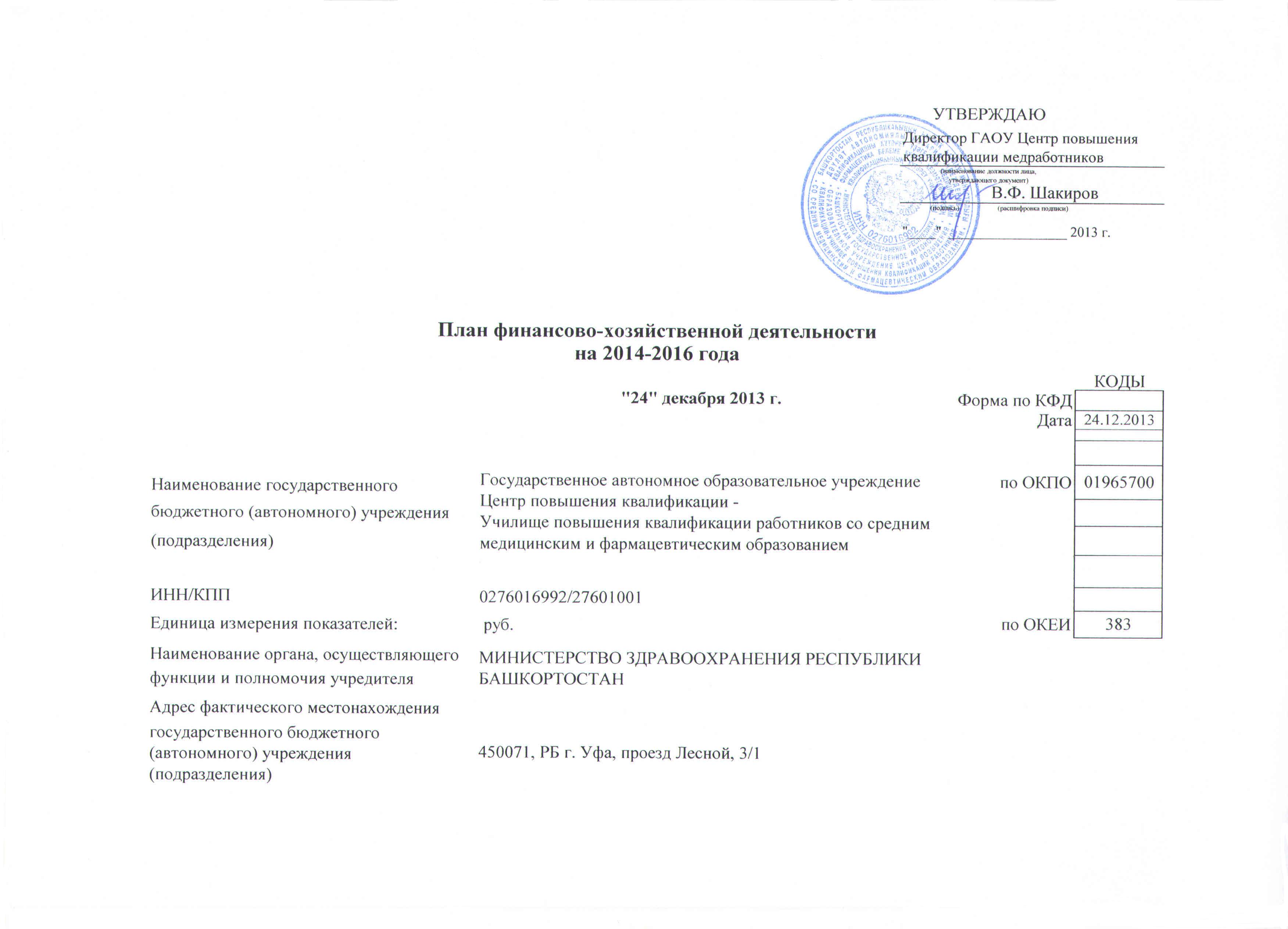 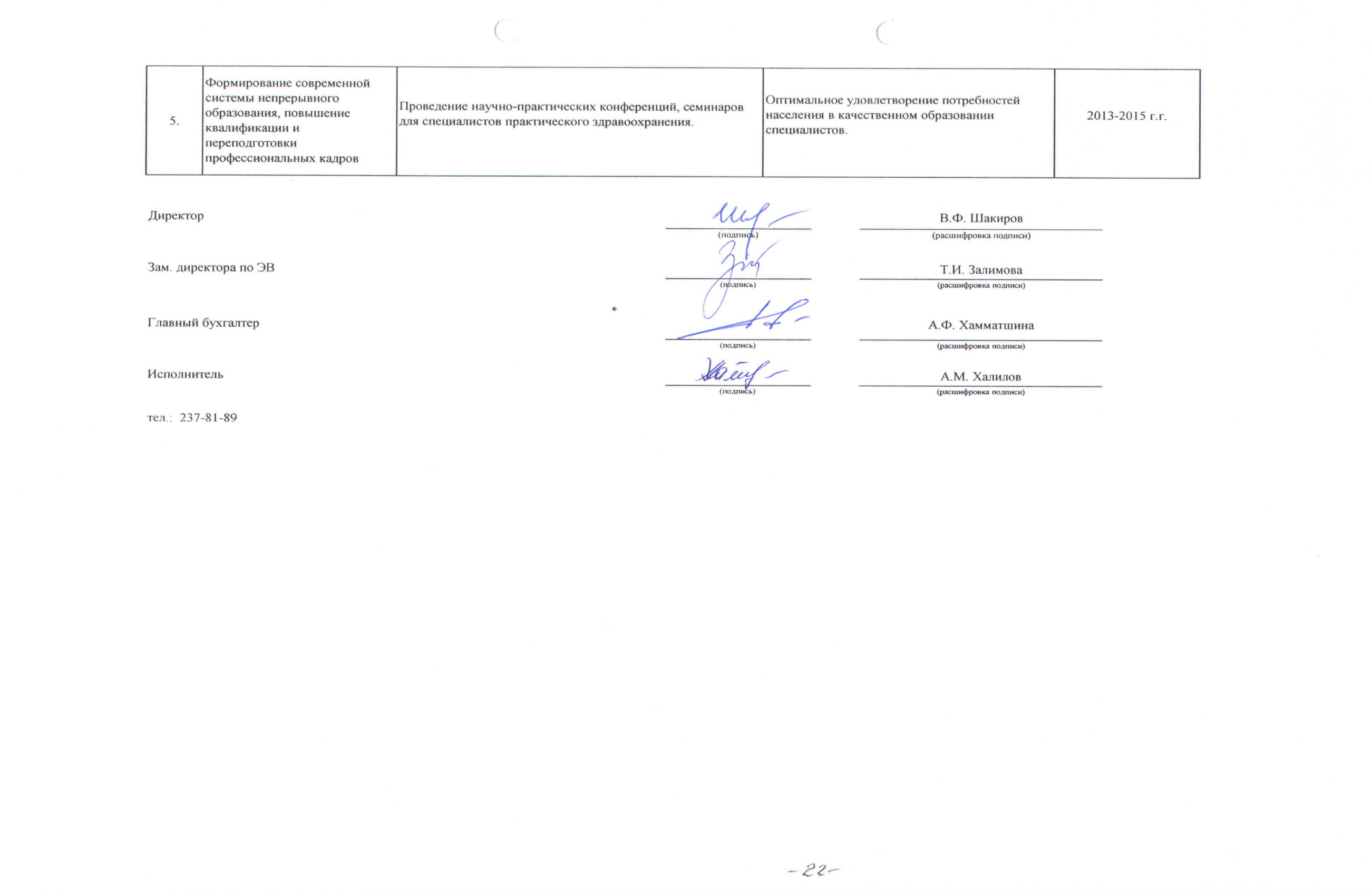 I. Сведения о деятельности государственного учреждения Республики Башкортостан (подразделения)I. Сведения о деятельности государственного учреждения Республики Башкортостан (подразделения)I. Сведения о деятельности государственного учреждения Республики Башкортостан (подразделения)I. Сведения о деятельности государственного учреждения Республики Башкортостан (подразделения)I. Сведения о деятельности государственного учреждения Республики Башкортостан (подразделения)I. Сведения о деятельности государственного учреждения Республики Башкортостан (подразделения)I. Сведения о деятельности государственного учреждения Республики Башкортостан (подразделения)I. Сведения о деятельности государственного учреждения Республики Башкортостан (подразделения)I. Сведения о деятельности государственного учреждения Республики Башкортостан (подразделения)I. Сведения о деятельности государственного учреждения Республики Башкортостан (подразделения)I. Сведения о деятельности государственного учреждения Республики Башкортостан (подразделения)I. Сведения о деятельности государственного учреждения Республики Башкортостан (подразделения)I. Сведения о деятельности государственного учреждения Республики Башкортостан (подразделения)I. Сведения о деятельности государственного учреждения Республики Башкортостан (подразделения)I. Сведения о деятельности государственного учреждения Республики Башкортостан (подразделения)1.1. Цели деятельности государственного учреждения Республики Башкортостан (подразделения)1.1. Цели деятельности государственного учреждения Республики Башкортостан (подразделения)1.1. Цели деятельности государственного учреждения Республики Башкортостан (подразделения)1.1. Цели деятельности государственного учреждения Республики Башкортостан (подразделения)1.1. Цели деятельности государственного учреждения Республики Башкортостан (подразделения)1.1. Цели деятельности государственного учреждения Республики Башкортостан (подразделения)1.1. Цели деятельности государственного учреждения Республики Башкортостан (подразделения)1.1. Цели деятельности государственного учреждения Республики Башкортостан (подразделения)1.1. Цели деятельности государственного учреждения Республики Башкортостан (подразделения)1.1. Цели деятельности государственного учреждения Республики Башкортостан (подразделения)1.1. Цели деятельности государственного учреждения Республики Башкортостан (подразделения)1.1. Цели деятельности государственного учреждения Республики Башкортостан (подразделения)1.1. Цели деятельности государственного учреждения Республики Башкортостан (подразделения)1.1. Цели деятельности государственного учреждения Республики Башкортостан (подразделения)1.1. Цели деятельности государственного учреждения Республики Башкортостан (подразделения)Удовлетворение потребностей граждан, общества, государства в последипломном обучении, повышении квалификации, профессиональной переподготовке и стажировке в связи с требованиями к уровню квалификации и необходимостью освоения современных методов решения профессиональных задач.Удовлетворение потребностей граждан, общества, государства в последипломном обучении, повышении квалификации, профессиональной переподготовке и стажировке в связи с требованиями к уровню квалификации и необходимостью освоения современных методов решения профессиональных задач.Удовлетворение потребностей граждан, общества, государства в последипломном обучении, повышении квалификации, профессиональной переподготовке и стажировке в связи с требованиями к уровню квалификации и необходимостью освоения современных методов решения профессиональных задач.Удовлетворение потребностей граждан, общества, государства в последипломном обучении, повышении квалификации, профессиональной переподготовке и стажировке в связи с требованиями к уровню квалификации и необходимостью освоения современных методов решения профессиональных задач.Удовлетворение потребностей граждан, общества, государства в последипломном обучении, повышении квалификации, профессиональной переподготовке и стажировке в связи с требованиями к уровню квалификации и необходимостью освоения современных методов решения профессиональных задач.Удовлетворение потребностей граждан, общества, государства в последипломном обучении, повышении квалификации, профессиональной переподготовке и стажировке в связи с требованиями к уровню квалификации и необходимостью освоения современных методов решения профессиональных задач.Удовлетворение потребностей граждан, общества, государства в последипломном обучении, повышении квалификации, профессиональной переподготовке и стажировке в связи с требованиями к уровню квалификации и необходимостью освоения современных методов решения профессиональных задач.Удовлетворение потребностей граждан, общества, государства в последипломном обучении, повышении квалификации, профессиональной переподготовке и стажировке в связи с требованиями к уровню квалификации и необходимостью освоения современных методов решения профессиональных задач.Удовлетворение потребностей граждан, общества, государства в последипломном обучении, повышении квалификации, профессиональной переподготовке и стажировке в связи с требованиями к уровню квалификации и необходимостью освоения современных методов решения профессиональных задач.Удовлетворение потребностей граждан, общества, государства в последипломном обучении, повышении квалификации, профессиональной переподготовке и стажировке в связи с требованиями к уровню квалификации и необходимостью освоения современных методов решения профессиональных задач.Удовлетворение потребностей граждан, общества, государства в последипломном обучении, повышении квалификации, профессиональной переподготовке и стажировке в связи с требованиями к уровню квалификации и необходимостью освоения современных методов решения профессиональных задач.Удовлетворение потребностей граждан, общества, государства в последипломном обучении, повышении квалификации, профессиональной переподготовке и стажировке в связи с требованиями к уровню квалификации и необходимостью освоения современных методов решения профессиональных задач.Удовлетворение потребностей граждан, общества, государства в последипломном обучении, повышении квалификации, профессиональной переподготовке и стажировке в связи с требованиями к уровню квалификации и необходимостью освоения современных методов решения профессиональных задач.Удовлетворение потребностей граждан, общества, государства в последипломном обучении, повышении квалификации, профессиональной переподготовке и стажировке в связи с требованиями к уровню квалификации и необходимостью освоения современных методов решения профессиональных задач.Удовлетворение потребностей граждан, общества, государства в последипломном обучении, повышении квалификации, профессиональной переподготовке и стажировке в связи с требованиями к уровню квалификации и необходимостью освоения современных методов решения профессиональных задач.1.2. Виды деятельности государственного учреждения Республики Башкортостан (подразделения)1.2. Виды деятельности государственного учреждения Республики Башкортостан (подразделения)1.2. Виды деятельности государственного учреждения Республики Башкортостан (подразделения)1.2. Виды деятельности государственного учреждения Республики Башкортостан (подразделения)1.2. Виды деятельности государственного учреждения Республики Башкортостан (подразделения)1.2. Виды деятельности государственного учреждения Республики Башкортостан (подразделения)1.2. Виды деятельности государственного учреждения Республики Башкортостан (подразделения)1.2. Виды деятельности государственного учреждения Республики Башкортостан (подразделения)1.2. Виды деятельности государственного учреждения Республики Башкортостан (подразделения)1.2. Виды деятельности государственного учреждения Республики Башкортостан (подразделения)1.2. Виды деятельности государственного учреждения Республики Башкортостан (подразделения)1.2. Виды деятельности государственного учреждения Республики Башкортостан (подразделения)1.2. Виды деятельности государственного учреждения Республики Башкортостан (подразделения)1.2. Виды деятельности государственного учреждения Республики Башкортостан (подразделения)1.2. Виды деятельности государственного учреждения Республики Башкортостан (подразделения)Самостоятельно, на основе государственных образовательных стандартов, разрабатывает, принимает и реализует дополнительные профессиональные образовательные программы повышения квалификации, переподготовки, стажировки и другие виды дополнительного образования.
 Учреждение, являясь межотраслевым Центром повышения квалификации и профессиональной переподготовки специалистов, обеспечивает последипломное обучение работников предприятий, организаций, учреждений, безработных граждан, незанятого населения, высвобождаемых работников, для получения новых знаний и практических навыков, необходимых в их профессиональной деятельности.Самостоятельно, на основе государственных образовательных стандартов, разрабатывает, принимает и реализует дополнительные профессиональные образовательные программы повышения квалификации, переподготовки, стажировки и другие виды дополнительного образования.
 Учреждение, являясь межотраслевым Центром повышения квалификации и профессиональной переподготовки специалистов, обеспечивает последипломное обучение работников предприятий, организаций, учреждений, безработных граждан, незанятого населения, высвобождаемых работников, для получения новых знаний и практических навыков, необходимых в их профессиональной деятельности.Самостоятельно, на основе государственных образовательных стандартов, разрабатывает, принимает и реализует дополнительные профессиональные образовательные программы повышения квалификации, переподготовки, стажировки и другие виды дополнительного образования.
 Учреждение, являясь межотраслевым Центром повышения квалификации и профессиональной переподготовки специалистов, обеспечивает последипломное обучение работников предприятий, организаций, учреждений, безработных граждан, незанятого населения, высвобождаемых работников, для получения новых знаний и практических навыков, необходимых в их профессиональной деятельности.Самостоятельно, на основе государственных образовательных стандартов, разрабатывает, принимает и реализует дополнительные профессиональные образовательные программы повышения квалификации, переподготовки, стажировки и другие виды дополнительного образования.
 Учреждение, являясь межотраслевым Центром повышения квалификации и профессиональной переподготовки специалистов, обеспечивает последипломное обучение работников предприятий, организаций, учреждений, безработных граждан, незанятого населения, высвобождаемых работников, для получения новых знаний и практических навыков, необходимых в их профессиональной деятельности.Самостоятельно, на основе государственных образовательных стандартов, разрабатывает, принимает и реализует дополнительные профессиональные образовательные программы повышения квалификации, переподготовки, стажировки и другие виды дополнительного образования.
 Учреждение, являясь межотраслевым Центром повышения квалификации и профессиональной переподготовки специалистов, обеспечивает последипломное обучение работников предприятий, организаций, учреждений, безработных граждан, незанятого населения, высвобождаемых работников, для получения новых знаний и практических навыков, необходимых в их профессиональной деятельности.Самостоятельно, на основе государственных образовательных стандартов, разрабатывает, принимает и реализует дополнительные профессиональные образовательные программы повышения квалификации, переподготовки, стажировки и другие виды дополнительного образования.
 Учреждение, являясь межотраслевым Центром повышения квалификации и профессиональной переподготовки специалистов, обеспечивает последипломное обучение работников предприятий, организаций, учреждений, безработных граждан, незанятого населения, высвобождаемых работников, для получения новых знаний и практических навыков, необходимых в их профессиональной деятельности.Самостоятельно, на основе государственных образовательных стандартов, разрабатывает, принимает и реализует дополнительные профессиональные образовательные программы повышения квалификации, переподготовки, стажировки и другие виды дополнительного образования.
 Учреждение, являясь межотраслевым Центром повышения квалификации и профессиональной переподготовки специалистов, обеспечивает последипломное обучение работников предприятий, организаций, учреждений, безработных граждан, незанятого населения, высвобождаемых работников, для получения новых знаний и практических навыков, необходимых в их профессиональной деятельности.Самостоятельно, на основе государственных образовательных стандартов, разрабатывает, принимает и реализует дополнительные профессиональные образовательные программы повышения квалификации, переподготовки, стажировки и другие виды дополнительного образования.
 Учреждение, являясь межотраслевым Центром повышения квалификации и профессиональной переподготовки специалистов, обеспечивает последипломное обучение работников предприятий, организаций, учреждений, безработных граждан, незанятого населения, высвобождаемых работников, для получения новых знаний и практических навыков, необходимых в их профессиональной деятельности.Самостоятельно, на основе государственных образовательных стандартов, разрабатывает, принимает и реализует дополнительные профессиональные образовательные программы повышения квалификации, переподготовки, стажировки и другие виды дополнительного образования.
 Учреждение, являясь межотраслевым Центром повышения квалификации и профессиональной переподготовки специалистов, обеспечивает последипломное обучение работников предприятий, организаций, учреждений, безработных граждан, незанятого населения, высвобождаемых работников, для получения новых знаний и практических навыков, необходимых в их профессиональной деятельности.Самостоятельно, на основе государственных образовательных стандартов, разрабатывает, принимает и реализует дополнительные профессиональные образовательные программы повышения квалификации, переподготовки, стажировки и другие виды дополнительного образования.
 Учреждение, являясь межотраслевым Центром повышения квалификации и профессиональной переподготовки специалистов, обеспечивает последипломное обучение работников предприятий, организаций, учреждений, безработных граждан, незанятого населения, высвобождаемых работников, для получения новых знаний и практических навыков, необходимых в их профессиональной деятельности.Самостоятельно, на основе государственных образовательных стандартов, разрабатывает, принимает и реализует дополнительные профессиональные образовательные программы повышения квалификации, переподготовки, стажировки и другие виды дополнительного образования.
 Учреждение, являясь межотраслевым Центром повышения квалификации и профессиональной переподготовки специалистов, обеспечивает последипломное обучение работников предприятий, организаций, учреждений, безработных граждан, незанятого населения, высвобождаемых работников, для получения новых знаний и практических навыков, необходимых в их профессиональной деятельности.Самостоятельно, на основе государственных образовательных стандартов, разрабатывает, принимает и реализует дополнительные профессиональные образовательные программы повышения квалификации, переподготовки, стажировки и другие виды дополнительного образования.
 Учреждение, являясь межотраслевым Центром повышения квалификации и профессиональной переподготовки специалистов, обеспечивает последипломное обучение работников предприятий, организаций, учреждений, безработных граждан, незанятого населения, высвобождаемых работников, для получения новых знаний и практических навыков, необходимых в их профессиональной деятельности.Самостоятельно, на основе государственных образовательных стандартов, разрабатывает, принимает и реализует дополнительные профессиональные образовательные программы повышения квалификации, переподготовки, стажировки и другие виды дополнительного образования.
 Учреждение, являясь межотраслевым Центром повышения квалификации и профессиональной переподготовки специалистов, обеспечивает последипломное обучение работников предприятий, организаций, учреждений, безработных граждан, незанятого населения, высвобождаемых работников, для получения новых знаний и практических навыков, необходимых в их профессиональной деятельности.Самостоятельно, на основе государственных образовательных стандартов, разрабатывает, принимает и реализует дополнительные профессиональные образовательные программы повышения квалификации, переподготовки, стажировки и другие виды дополнительного образования.
 Учреждение, являясь межотраслевым Центром повышения квалификации и профессиональной переподготовки специалистов, обеспечивает последипломное обучение работников предприятий, организаций, учреждений, безработных граждан, незанятого населения, высвобождаемых работников, для получения новых знаний и практических навыков, необходимых в их профессиональной деятельности.Самостоятельно, на основе государственных образовательных стандартов, разрабатывает, принимает и реализует дополнительные профессиональные образовательные программы повышения квалификации, переподготовки, стажировки и другие виды дополнительного образования.
 Учреждение, являясь межотраслевым Центром повышения квалификации и профессиональной переподготовки специалистов, обеспечивает последипломное обучение работников предприятий, организаций, учреждений, безработных граждан, незанятого населения, высвобождаемых работников, для получения новых знаний и практических навыков, необходимых в их профессиональной деятельности.1.3. Перечень услуг (работ), осуществляемых на платной (частично платной) основе1.3. Перечень услуг (работ), осуществляемых на платной (частично платной) основе1.3. Перечень услуг (работ), осуществляемых на платной (частично платной) основе1.3. Перечень услуг (работ), осуществляемых на платной (частично платной) основе1.3. Перечень услуг (работ), осуществляемых на платной (частично платной) основе1.3. Перечень услуг (работ), осуществляемых на платной (частично платной) основе1.3. Перечень услуг (работ), осуществляемых на платной (частично платной) основе1.3. Перечень услуг (работ), осуществляемых на платной (частично платной) основе1.3. Перечень услуг (работ), осуществляемых на платной (частично платной) основе1.3. Перечень услуг (работ), осуществляемых на платной (частично платной) основе1.3. Перечень услуг (работ), осуществляемых на платной (частично платной) основе1.3. Перечень услуг (работ), осуществляемых на платной (частично платной) основе1.3. Перечень услуг (работ), осуществляемых на платной (частично платной) основе1.3. Перечень услуг (работ), осуществляемых на платной (частично платной) основе1.3. Перечень услуг (работ), осуществляемых на платной (частично платной) основе1) на платной основе реализует программы дополнительного профессионального образования согласно перечню специальностей, указанного в приложении к лицензии на право осуществления образовательной деятельности;1) на платной основе реализует программы дополнительного профессионального образования согласно перечню специальностей, указанного в приложении к лицензии на право осуществления образовательной деятельности;1) на платной основе реализует программы дополнительного профессионального образования согласно перечню специальностей, указанного в приложении к лицензии на право осуществления образовательной деятельности;1) на платной основе реализует программы дополнительного профессионального образования согласно перечню специальностей, указанного в приложении к лицензии на право осуществления образовательной деятельности;1) на платной основе реализует программы дополнительного профессионального образования согласно перечню специальностей, указанного в приложении к лицензии на право осуществления образовательной деятельности;1) на платной основе реализует программы дополнительного профессионального образования согласно перечню специальностей, указанного в приложении к лицензии на право осуществления образовательной деятельности;1) на платной основе реализует программы дополнительного профессионального образования согласно перечню специальностей, указанного в приложении к лицензии на право осуществления образовательной деятельности;1) на платной основе реализует программы дополнительного профессионального образования согласно перечню специальностей, указанного в приложении к лицензии на право осуществления образовательной деятельности;1) на платной основе реализует программы дополнительного профессионального образования согласно перечню специальностей, указанного в приложении к лицензии на право осуществления образовательной деятельности;1) на платной основе реализует программы дополнительного профессионального образования согласно перечню специальностей, указанного в приложении к лицензии на право осуществления образовательной деятельности;1) на платной основе реализует программы дополнительного профессионального образования согласно перечню специальностей, указанного в приложении к лицензии на право осуществления образовательной деятельности;1) на платной основе реализует программы дополнительного профессионального образования согласно перечню специальностей, указанного в приложении к лицензии на право осуществления образовательной деятельности;1) на платной основе реализует программы дополнительного профессионального образования согласно перечню специальностей, указанного в приложении к лицензии на право осуществления образовательной деятельности;1) на платной основе реализует программы дополнительного профессионального образования согласно перечню специальностей, указанного в приложении к лицензии на право осуществления образовательной деятельности;1) на платной основе реализует программы дополнительного профессионального образования согласно перечню специальностей, указанного в приложении к лицензии на право осуществления образовательной деятельности;2) оказывает платные дополнительные образовательные услуги юридическим и физическим лицам, в том числе дополнительные учебные занятия по курсам за пределами основной образовательной программы;2) оказывает платные дополнительные образовательные услуги юридическим и физическим лицам, в том числе дополнительные учебные занятия по курсам за пределами основной образовательной программы;2) оказывает платные дополнительные образовательные услуги юридическим и физическим лицам, в том числе дополнительные учебные занятия по курсам за пределами основной образовательной программы;2) оказывает платные дополнительные образовательные услуги юридическим и физическим лицам, в том числе дополнительные учебные занятия по курсам за пределами основной образовательной программы;2) оказывает платные дополнительные образовательные услуги юридическим и физическим лицам, в том числе дополнительные учебные занятия по курсам за пределами основной образовательной программы;2) оказывает платные дополнительные образовательные услуги юридическим и физическим лицам, в том числе дополнительные учебные занятия по курсам за пределами основной образовательной программы;2) оказывает платные дополнительные образовательные услуги юридическим и физическим лицам, в том числе дополнительные учебные занятия по курсам за пределами основной образовательной программы;2) оказывает платные дополнительные образовательные услуги юридическим и физическим лицам, в том числе дополнительные учебные занятия по курсам за пределами основной образовательной программы;2) оказывает платные дополнительные образовательные услуги юридическим и физическим лицам, в том числе дополнительные учебные занятия по курсам за пределами основной образовательной программы;2) оказывает платные дополнительные образовательные услуги юридическим и физическим лицам, в том числе дополнительные учебные занятия по курсам за пределами основной образовательной программы;2) оказывает платные дополнительные образовательные услуги юридическим и физическим лицам, в том числе дополнительные учебные занятия по курсам за пределами основной образовательной программы;2) оказывает платные дополнительные образовательные услуги юридическим и физическим лицам, в том числе дополнительные учебные занятия по курсам за пределами основной образовательной программы;2) оказывает платные дополнительные образовательные услуги юридическим и физическим лицам, в том числе дополнительные учебные занятия по курсам за пределами основной образовательной программы;2) оказывает платные дополнительные образовательные услуги юридическим и физическим лицам, в том числе дополнительные учебные занятия по курсам за пределами основной образовательной программы;2) оказывает платные дополнительные образовательные услуги юридическим и физическим лицам, в том числе дополнительные учебные занятия по курсам за пределами основной образовательной программы;3) на платной основе проводит аттестацию специалистов по отдельным видам деятельности, в том числе технической безопасности, охраны труда, эксплуатации аппаратов работающих под давлением;3) на платной основе проводит аттестацию специалистов по отдельным видам деятельности, в том числе технической безопасности, охраны труда, эксплуатации аппаратов работающих под давлением;3) на платной основе проводит аттестацию специалистов по отдельным видам деятельности, в том числе технической безопасности, охраны труда, эксплуатации аппаратов работающих под давлением;3) на платной основе проводит аттестацию специалистов по отдельным видам деятельности, в том числе технической безопасности, охраны труда, эксплуатации аппаратов работающих под давлением;3) на платной основе проводит аттестацию специалистов по отдельным видам деятельности, в том числе технической безопасности, охраны труда, эксплуатации аппаратов работающих под давлением;3) на платной основе проводит аттестацию специалистов по отдельным видам деятельности, в том числе технической безопасности, охраны труда, эксплуатации аппаратов работающих под давлением;3) на платной основе проводит аттестацию специалистов по отдельным видам деятельности, в том числе технической безопасности, охраны труда, эксплуатации аппаратов работающих под давлением;3) на платной основе проводит аттестацию специалистов по отдельным видам деятельности, в том числе технической безопасности, охраны труда, эксплуатации аппаратов работающих под давлением;3) на платной основе проводит аттестацию специалистов по отдельным видам деятельности, в том числе технической безопасности, охраны труда, эксплуатации аппаратов работающих под давлением;3) на платной основе проводит аттестацию специалистов по отдельным видам деятельности, в том числе технической безопасности, охраны труда, эксплуатации аппаратов работающих под давлением;3) на платной основе проводит аттестацию специалистов по отдельным видам деятельности, в том числе технической безопасности, охраны труда, эксплуатации аппаратов работающих под давлением;3) на платной основе проводит аттестацию специалистов по отдельным видам деятельности, в том числе технической безопасности, охраны труда, эксплуатации аппаратов работающих под давлением;3) на платной основе проводит аттестацию специалистов по отдельным видам деятельности, в том числе технической безопасности, охраны труда, эксплуатации аппаратов работающих под давлением;3) на платной основе проводит аттестацию специалистов по отдельным видам деятельности, в том числе технической безопасности, охраны труда, эксплуатации аппаратов работающих под давлением;3) на платной основе проводит аттестацию специалистов по отдельным видам деятельности, в том числе технической безопасности, охраны труда, эксплуатации аппаратов работающих под давлением;4) организовывает техническое обеспечение деятельности аттестационной комиссии Министерства здравоохранения Республики Башкортостан;4) организовывает техническое обеспечение деятельности аттестационной комиссии Министерства здравоохранения Республики Башкортостан;4) организовывает техническое обеспечение деятельности аттестационной комиссии Министерства здравоохранения Республики Башкортостан;4) организовывает техническое обеспечение деятельности аттестационной комиссии Министерства здравоохранения Республики Башкортостан;4) организовывает техническое обеспечение деятельности аттестационной комиссии Министерства здравоохранения Республики Башкортостан;4) организовывает техническое обеспечение деятельности аттестационной комиссии Министерства здравоохранения Республики Башкортостан;4) организовывает техническое обеспечение деятельности аттестационной комиссии Министерства здравоохранения Республики Башкортостан;4) организовывает техническое обеспечение деятельности аттестационной комиссии Министерства здравоохранения Республики Башкортостан;4) организовывает техническое обеспечение деятельности аттестационной комиссии Министерства здравоохранения Республики Башкортостан;4) организовывает техническое обеспечение деятельности аттестационной комиссии Министерства здравоохранения Республики Башкортостан;4) организовывает техническое обеспечение деятельности аттестационной комиссии Министерства здравоохранения Республики Башкортостан;4) организовывает техническое обеспечение деятельности аттестационной комиссии Министерства здравоохранения Республики Башкортостан;4) организовывает техническое обеспечение деятельности аттестационной комиссии Министерства здравоохранения Республики Башкортостан;4) организовывает техническое обеспечение деятельности аттестационной комиссии Министерства здравоохранения Республики Башкортостан;4) организовывает техническое обеспечение деятельности аттестационной комиссии Министерства здравоохранения Республики Башкортостан;5) на платной основе организовывает и проводит квалификационные экзамены на получение сертификата специалиста.5) на платной основе организовывает и проводит квалификационные экзамены на получение сертификата специалиста.5) на платной основе организовывает и проводит квалификационные экзамены на получение сертификата специалиста.5) на платной основе организовывает и проводит квалификационные экзамены на получение сертификата специалиста.5) на платной основе организовывает и проводит квалификационные экзамены на получение сертификата специалиста.5) на платной основе организовывает и проводит квалификационные экзамены на получение сертификата специалиста.5) на платной основе организовывает и проводит квалификационные экзамены на получение сертификата специалиста.5) на платной основе организовывает и проводит квалификационные экзамены на получение сертификата специалиста.5) на платной основе организовывает и проводит квалификационные экзамены на получение сертификата специалиста.5) на платной основе организовывает и проводит квалификационные экзамены на получение сертификата специалиста.5) на платной основе организовывает и проводит квалификационные экзамены на получение сертификата специалиста.5) на платной основе организовывает и проводит квалификационные экзамены на получение сертификата специалиста.5) на платной основе организовывает и проводит квалификационные экзамены на получение сертификата специалиста.5) на платной основе организовывает и проводит квалификационные экзамены на получение сертификата специалиста.5) на платной основе организовывает и проводит квалификационные экзамены на получение сертификата специалиста.6) изготовление, тиражирование и реализация учебно-методической литературы, учебных фильмов, слайдов, компьютерных программ, аудиовизуальных программ, электронных пособий и других учебно-методических материалов, способствующих повышению качества подготовки специалистов;6) изготовление, тиражирование и реализация учебно-методической литературы, учебных фильмов, слайдов, компьютерных программ, аудиовизуальных программ, электронных пособий и других учебно-методических материалов, способствующих повышению качества подготовки специалистов;6) изготовление, тиражирование и реализация учебно-методической литературы, учебных фильмов, слайдов, компьютерных программ, аудиовизуальных программ, электронных пособий и других учебно-методических материалов, способствующих повышению качества подготовки специалистов;6) изготовление, тиражирование и реализация учебно-методической литературы, учебных фильмов, слайдов, компьютерных программ, аудиовизуальных программ, электронных пособий и других учебно-методических материалов, способствующих повышению качества подготовки специалистов;6) изготовление, тиражирование и реализация учебно-методической литературы, учебных фильмов, слайдов, компьютерных программ, аудиовизуальных программ, электронных пособий и других учебно-методических материалов, способствующих повышению качества подготовки специалистов;6) изготовление, тиражирование и реализация учебно-методической литературы, учебных фильмов, слайдов, компьютерных программ, аудиовизуальных программ, электронных пособий и других учебно-методических материалов, способствующих повышению качества подготовки специалистов;6) изготовление, тиражирование и реализация учебно-методической литературы, учебных фильмов, слайдов, компьютерных программ, аудиовизуальных программ, электронных пособий и других учебно-методических материалов, способствующих повышению качества подготовки специалистов;6) изготовление, тиражирование и реализация учебно-методической литературы, учебных фильмов, слайдов, компьютерных программ, аудиовизуальных программ, электронных пособий и других учебно-методических материалов, способствующих повышению качества подготовки специалистов;6) изготовление, тиражирование и реализация учебно-методической литературы, учебных фильмов, слайдов, компьютерных программ, аудиовизуальных программ, электронных пособий и других учебно-методических материалов, способствующих повышению качества подготовки специалистов;6) изготовление, тиражирование и реализация учебно-методической литературы, учебных фильмов, слайдов, компьютерных программ, аудиовизуальных программ, электронных пособий и других учебно-методических материалов, способствующих повышению качества подготовки специалистов;6) изготовление, тиражирование и реализация учебно-методической литературы, учебных фильмов, слайдов, компьютерных программ, аудиовизуальных программ, электронных пособий и других учебно-методических материалов, способствующих повышению качества подготовки специалистов;6) изготовление, тиражирование и реализация учебно-методической литературы, учебных фильмов, слайдов, компьютерных программ, аудиовизуальных программ, электронных пособий и других учебно-методических материалов, способствующих повышению качества подготовки специалистов;6) изготовление, тиражирование и реализация учебно-методической литературы, учебных фильмов, слайдов, компьютерных программ, аудиовизуальных программ, электронных пособий и других учебно-методических материалов, способствующих повышению качества подготовки специалистов;6) изготовление, тиражирование и реализация учебно-методической литературы, учебных фильмов, слайдов, компьютерных программ, аудиовизуальных программ, электронных пособий и других учебно-методических материалов, способствующих повышению качества подготовки специалистов;6) изготовление, тиражирование и реализация учебно-методической литературы, учебных фильмов, слайдов, компьютерных программ, аудиовизуальных программ, электронных пособий и других учебно-методических материалов, способствующих повышению качества подготовки специалистов;7) репетиторство;7) репетиторство;7) репетиторство;7) репетиторство;7) репетиторство;7) репетиторство;7) репетиторство;7) репетиторство;7) репетиторство;7) репетиторство;7) репетиторство;7) репетиторство;7) репетиторство;7) репетиторство;7) репетиторство;8) разработку учебных программ, не предусмотренных государственными образовательными стандартами, учебно-программной документации, проведение экспертиз и рецензирования;8) разработку учебных программ, не предусмотренных государственными образовательными стандартами, учебно-программной документации, проведение экспертиз и рецензирования;8) разработку учебных программ, не предусмотренных государственными образовательными стандартами, учебно-программной документации, проведение экспертиз и рецензирования;8) разработку учебных программ, не предусмотренных государственными образовательными стандартами, учебно-программной документации, проведение экспертиз и рецензирования;8) разработку учебных программ, не предусмотренных государственными образовательными стандартами, учебно-программной документации, проведение экспертиз и рецензирования;8) разработку учебных программ, не предусмотренных государственными образовательными стандартами, учебно-программной документации, проведение экспертиз и рецензирования;8) разработку учебных программ, не предусмотренных государственными образовательными стандартами, учебно-программной документации, проведение экспертиз и рецензирования;8) разработку учебных программ, не предусмотренных государственными образовательными стандартами, учебно-программной документации, проведение экспертиз и рецензирования;8) разработку учебных программ, не предусмотренных государственными образовательными стандартами, учебно-программной документации, проведение экспертиз и рецензирования;8) разработку учебных программ, не предусмотренных государственными образовательными стандартами, учебно-программной документации, проведение экспертиз и рецензирования;8) разработку учебных программ, не предусмотренных государственными образовательными стандартами, учебно-программной документации, проведение экспертиз и рецензирования;8) разработку учебных программ, не предусмотренных государственными образовательными стандартами, учебно-программной документации, проведение экспертиз и рецензирования;8) разработку учебных программ, не предусмотренных государственными образовательными стандартами, учебно-программной документации, проведение экспертиз и рецензирования;8) разработку учебных программ, не предусмотренных государственными образовательными стандартами, учебно-программной документации, проведение экспертиз и рецензирования;8) разработку учебных программ, не предусмотренных государственными образовательными стандартами, учебно-программной документации, проведение экспертиз и рецензирования;9) организация и проведение конференции, семинаров, симпозиумов, в том числе с участием иностранных юридических и физических лиц;9) организация и проведение конференции, семинаров, симпозиумов, в том числе с участием иностранных юридических и физических лиц;9) организация и проведение конференции, семинаров, симпозиумов, в том числе с участием иностранных юридических и физических лиц;9) организация и проведение конференции, семинаров, симпозиумов, в том числе с участием иностранных юридических и физических лиц;9) организация и проведение конференции, семинаров, симпозиумов, в том числе с участием иностранных юридических и физических лиц;9) организация и проведение конференции, семинаров, симпозиумов, в том числе с участием иностранных юридических и физических лиц;9) организация и проведение конференции, семинаров, симпозиумов, в том числе с участием иностранных юридических и физических лиц;9) организация и проведение конференции, семинаров, симпозиумов, в том числе с участием иностранных юридических и физических лиц;9) организация и проведение конференции, семинаров, симпозиумов, в том числе с участием иностранных юридических и физических лиц;9) организация и проведение конференции, семинаров, симпозиумов, в том числе с участием иностранных юридических и физических лиц;9) организация и проведение конференции, семинаров, симпозиумов, в том числе с участием иностранных юридических и физических лиц;9) организация и проведение конференции, семинаров, симпозиумов, в том числе с участием иностранных юридических и физических лиц;9) организация и проведение конференции, семинаров, симпозиумов, в том числе с участием иностранных юридических и физических лиц;9) организация и проведение конференции, семинаров, симпозиумов, в том числе с участием иностранных юридических и физических лиц;9) организация и проведение конференции, семинаров, симпозиумов, в том числе с участием иностранных юридических и физических лиц;10) оказание услуг ксерокопирования, сканирования, ламинирования, брошюровки, переплета учебных, учебно-методических, информационно-аналитических и других материалов;10) оказание услуг ксерокопирования, сканирования, ламинирования, брошюровки, переплета учебных, учебно-методических, информационно-аналитических и других материалов;10) оказание услуг ксерокопирования, сканирования, ламинирования, брошюровки, переплета учебных, учебно-методических, информационно-аналитических и других материалов;10) оказание услуг ксерокопирования, сканирования, ламинирования, брошюровки, переплета учебных, учебно-методических, информационно-аналитических и других материалов;10) оказание услуг ксерокопирования, сканирования, ламинирования, брошюровки, переплета учебных, учебно-методических, информационно-аналитических и других материалов;10) оказание услуг ксерокопирования, сканирования, ламинирования, брошюровки, переплета учебных, учебно-методических, информационно-аналитических и других материалов;10) оказание услуг ксерокопирования, сканирования, ламинирования, брошюровки, переплета учебных, учебно-методических, информационно-аналитических и других материалов;10) оказание услуг ксерокопирования, сканирования, ламинирования, брошюровки, переплета учебных, учебно-методических, информационно-аналитических и других материалов;10) оказание услуг ксерокопирования, сканирования, ламинирования, брошюровки, переплета учебных, учебно-методических, информационно-аналитических и других материалов;10) оказание услуг ксерокопирования, сканирования, ламинирования, брошюровки, переплета учебных, учебно-методических, информационно-аналитических и других материалов;10) оказание услуг ксерокопирования, сканирования, ламинирования, брошюровки, переплета учебных, учебно-методических, информационно-аналитических и других материалов;10) оказание услуг ксерокопирования, сканирования, ламинирования, брошюровки, переплета учебных, учебно-методических, информационно-аналитических и других материалов;10) оказание услуг ксерокопирования, сканирования, ламинирования, брошюровки, переплета учебных, учебно-методических, информационно-аналитических и других материалов;10) оказание услуг ксерокопирования, сканирования, ламинирования, брошюровки, переплета учебных, учебно-методических, информационно-аналитических и других материалов;10) оказание услуг ксерокопирования, сканирования, ламинирования, брошюровки, переплета учебных, учебно-методических, информационно-аналитических и других материалов;11) платные услуги библиотеки;11) платные услуги библиотеки;11) платные услуги библиотеки;11) платные услуги библиотеки;11) платные услуги библиотеки;11) платные услуги библиотеки;11) платные услуги библиотеки;11) платные услуги библиотеки;11) платные услуги библиотеки;11) платные услуги библиотеки;11) платные услуги библиотеки;11) платные услуги библиотеки;11) платные услуги библиотеки;11) платные услуги библиотеки;11) платные услуги библиотеки;12) предоставление мест для временного проживания в общежитии.12) предоставление мест для временного проживания в общежитии.12) предоставление мест для временного проживания в общежитии.12) предоставление мест для временного проживания в общежитии.12) предоставление мест для временного проживания в общежитии.12) предоставление мест для временного проживания в общежитии.12) предоставление мест для временного проживания в общежитии.12) предоставление мест для временного проживания в общежитии.12) предоставление мест для временного проживания в общежитии.12) предоставление мест для временного проживания в общежитии.12) предоставление мест для временного проживания в общежитии.12) предоставление мест для временного проживания в общежитии.12) предоставление мест для временного проживания в общежитии.12) предоставление мест для временного проживания в общежитии.12) предоставление мест для временного проживания в общежитии.13) спортивная и физкультурно-оздоровительная деятельность;13) спортивная и физкультурно-оздоровительная деятельность;13) спортивная и физкультурно-оздоровительная деятельность;13) спортивная и физкультурно-оздоровительная деятельность;13) спортивная и физкультурно-оздоровительная деятельность;13) спортивная и физкультурно-оздоровительная деятельность;13) спортивная и физкультурно-оздоровительная деятельность;13) спортивная и физкультурно-оздоровительная деятельность;13) спортивная и физкультурно-оздоровительная деятельность;13) спортивная и физкультурно-оздоровительная деятельность;13) спортивная и физкультурно-оздоровительная деятельность;13) спортивная и физкультурно-оздоровительная деятельность;13) спортивная и физкультурно-оздоровительная деятельность;13) спортивная и физкультурно-оздоровительная деятельность;13) спортивная и физкультурно-оздоровительная деятельность;14) выполнение научно-исследовательских работ и оказание услуг по договорам, (контрактам) гражданам на проведение научно-исследовательских работ;14) выполнение научно-исследовательских работ и оказание услуг по договорам, (контрактам) гражданам на проведение научно-исследовательских работ;14) выполнение научно-исследовательских работ и оказание услуг по договорам, (контрактам) гражданам на проведение научно-исследовательских работ;14) выполнение научно-исследовательских работ и оказание услуг по договорам, (контрактам) гражданам на проведение научно-исследовательских работ;14) выполнение научно-исследовательских работ и оказание услуг по договорам, (контрактам) гражданам на проведение научно-исследовательских работ;14) выполнение научно-исследовательских работ и оказание услуг по договорам, (контрактам) гражданам на проведение научно-исследовательских работ;14) выполнение научно-исследовательских работ и оказание услуг по договорам, (контрактам) гражданам на проведение научно-исследовательских работ;14) выполнение научно-исследовательских работ и оказание услуг по договорам, (контрактам) гражданам на проведение научно-исследовательских работ;14) выполнение научно-исследовательских работ и оказание услуг по договорам, (контрактам) гражданам на проведение научно-исследовательских работ;14) выполнение научно-исследовательских работ и оказание услуг по договорам, (контрактам) гражданам на проведение научно-исследовательских работ;14) выполнение научно-исследовательских работ и оказание услуг по договорам, (контрактам) гражданам на проведение научно-исследовательских работ;14) выполнение научно-исследовательских работ и оказание услуг по договорам, (контрактам) гражданам на проведение научно-исследовательских работ;14) выполнение научно-исследовательских работ и оказание услуг по договорам, (контрактам) гражданам на проведение научно-исследовательских работ;14) выполнение научно-исследовательских работ и оказание услуг по договорам, (контрактам) гражданам на проведение научно-исследовательских работ;14) выполнение научно-исследовательских работ и оказание услуг по договорам, (контрактам) гражданам на проведение научно-исследовательских работ;15) предоставление в аренду (прокат) имущества, приобретенного за счет приносящей доход деятельности;15) предоставление в аренду (прокат) имущества, приобретенного за счет приносящей доход деятельности;15) предоставление в аренду (прокат) имущества, приобретенного за счет приносящей доход деятельности;15) предоставление в аренду (прокат) имущества, приобретенного за счет приносящей доход деятельности;15) предоставление в аренду (прокат) имущества, приобретенного за счет приносящей доход деятельности;15) предоставление в аренду (прокат) имущества, приобретенного за счет приносящей доход деятельности;15) предоставление в аренду (прокат) имущества, приобретенного за счет приносящей доход деятельности;15) предоставление в аренду (прокат) имущества, приобретенного за счет приносящей доход деятельности;15) предоставление в аренду (прокат) имущества, приобретенного за счет приносящей доход деятельности;15) предоставление в аренду (прокат) имущества, приобретенного за счет приносящей доход деятельности;15) предоставление в аренду (прокат) имущества, приобретенного за счет приносящей доход деятельности;15) предоставление в аренду (прокат) имущества, приобретенного за счет приносящей доход деятельности;15) предоставление в аренду (прокат) имущества, приобретенного за счет приносящей доход деятельности;15) предоставление в аренду (прокат) имущества, приобретенного за счет приносящей доход деятельности;15) предоставление в аренду (прокат) имущества, приобретенного за счет приносящей доход деятельности;16) предоставление в аренду внутренних помещений Учреждения для организации оказания услуг слушателям и сотрудникам, в том числе предоставление в почасовую аренду помещений для  проведения собраний, семинаров, конференций.16) предоставление в аренду внутренних помещений Учреждения для организации оказания услуг слушателям и сотрудникам, в том числе предоставление в почасовую аренду помещений для  проведения собраний, семинаров, конференций.16) предоставление в аренду внутренних помещений Учреждения для организации оказания услуг слушателям и сотрудникам, в том числе предоставление в почасовую аренду помещений для  проведения собраний, семинаров, конференций.16) предоставление в аренду внутренних помещений Учреждения для организации оказания услуг слушателям и сотрудникам, в том числе предоставление в почасовую аренду помещений для  проведения собраний, семинаров, конференций.16) предоставление в аренду внутренних помещений Учреждения для организации оказания услуг слушателям и сотрудникам, в том числе предоставление в почасовую аренду помещений для  проведения собраний, семинаров, конференций.16) предоставление в аренду внутренних помещений Учреждения для организации оказания услуг слушателям и сотрудникам, в том числе предоставление в почасовую аренду помещений для  проведения собраний, семинаров, конференций.16) предоставление в аренду внутренних помещений Учреждения для организации оказания услуг слушателям и сотрудникам, в том числе предоставление в почасовую аренду помещений для  проведения собраний, семинаров, конференций.16) предоставление в аренду внутренних помещений Учреждения для организации оказания услуг слушателям и сотрудникам, в том числе предоставление в почасовую аренду помещений для  проведения собраний, семинаров, конференций.16) предоставление в аренду внутренних помещений Учреждения для организации оказания услуг слушателям и сотрудникам, в том числе предоставление в почасовую аренду помещений для  проведения собраний, семинаров, конференций.16) предоставление в аренду внутренних помещений Учреждения для организации оказания услуг слушателям и сотрудникам, в том числе предоставление в почасовую аренду помещений для  проведения собраний, семинаров, конференций.16) предоставление в аренду внутренних помещений Учреждения для организации оказания услуг слушателям и сотрудникам, в том числе предоставление в почасовую аренду помещений для  проведения собраний, семинаров, конференций.16) предоставление в аренду внутренних помещений Учреждения для организации оказания услуг слушателям и сотрудникам, в том числе предоставление в почасовую аренду помещений для  проведения собраний, семинаров, конференций.16) предоставление в аренду внутренних помещений Учреждения для организации оказания услуг слушателям и сотрудникам, в том числе предоставление в почасовую аренду помещений для  проведения собраний, семинаров, конференций.16) предоставление в аренду внутренних помещений Учреждения для организации оказания услуг слушателям и сотрудникам, в том числе предоставление в почасовую аренду помещений для  проведения собраний, семинаров, конференций.16) предоставление в аренду внутренних помещений Учреждения для организации оказания услуг слушателям и сотрудникам, в том числе предоставление в почасовую аренду помещений для  проведения собраний, семинаров, конференций.17) продажу имущества, приобретенного за счет приносящей доход деятельности;17) продажу имущества, приобретенного за счет приносящей доход деятельности;17) продажу имущества, приобретенного за счет приносящей доход деятельности;17) продажу имущества, приобретенного за счет приносящей доход деятельности;17) продажу имущества, приобретенного за счет приносящей доход деятельности;17) продажу имущества, приобретенного за счет приносящей доход деятельности;17) продажу имущества, приобретенного за счет приносящей доход деятельности;17) продажу имущества, приобретенного за счет приносящей доход деятельности;17) продажу имущества, приобретенного за счет приносящей доход деятельности;17) продажу имущества, приобретенного за счет приносящей доход деятельности;17) продажу имущества, приобретенного за счет приносящей доход деятельности;17) продажу имущества, приобретенного за счет приносящей доход деятельности;17) продажу имущества, приобретенного за счет приносящей доход деятельности;17) продажу имущества, приобретенного за счет приносящей доход деятельности;17) продажу имущества, приобретенного за счет приносящей доход деятельности;18) услуги делопроизводства, редакторские услуги и консультационные услуги в установленной сфере деятельности;18) услуги делопроизводства, редакторские услуги и консультационные услуги в установленной сфере деятельности;18) услуги делопроизводства, редакторские услуги и консультационные услуги в установленной сфере деятельности;18) услуги делопроизводства, редакторские услуги и консультационные услуги в установленной сфере деятельности;18) услуги делопроизводства, редакторские услуги и консультационные услуги в установленной сфере деятельности;18) услуги делопроизводства, редакторские услуги и консультационные услуги в установленной сфере деятельности;18) услуги делопроизводства, редакторские услуги и консультационные услуги в установленной сфере деятельности;18) услуги делопроизводства, редакторские услуги и консультационные услуги в установленной сфере деятельности;18) услуги делопроизводства, редакторские услуги и консультационные услуги в установленной сфере деятельности;18) услуги делопроизводства, редакторские услуги и консультационные услуги в установленной сфере деятельности;18) услуги делопроизводства, редакторские услуги и консультационные услуги в установленной сфере деятельности;18) услуги делопроизводства, редакторские услуги и консультационные услуги в установленной сфере деятельности;18) услуги делопроизводства, редакторские услуги и консультационные услуги в установленной сфере деятельности;18) услуги делопроизводства, редакторские услуги и консультационные услуги в установленной сфере деятельности;18) услуги делопроизводства, редакторские услуги и консультационные услуги в установленной сфере деятельности;19) услуги общественного питания и бытовые услуги для слушателей;19) услуги общественного питания и бытовые услуги для слушателей;19) услуги общественного питания и бытовые услуги для слушателей;19) услуги общественного питания и бытовые услуги для слушателей;19) услуги общественного питания и бытовые услуги для слушателей;19) услуги общественного питания и бытовые услуги для слушателей;19) услуги общественного питания и бытовые услуги для слушателей;19) услуги общественного питания и бытовые услуги для слушателей;19) услуги общественного питания и бытовые услуги для слушателей;19) услуги общественного питания и бытовые услуги для слушателей;19) услуги общественного питания и бытовые услуги для слушателей;19) услуги общественного питания и бытовые услуги для слушателей;19) услуги общественного питания и бытовые услуги для слушателей;19) услуги общественного питания и бытовые услуги для слушателей;19) услуги общественного питания и бытовые услуги для слушателей;20) выполнение художественных, оформительских, дизайнерских и рекламных услуг в пределах установленной сферы деятельности;20) выполнение художественных, оформительских, дизайнерских и рекламных услуг в пределах установленной сферы деятельности;20) выполнение художественных, оформительских, дизайнерских и рекламных услуг в пределах установленной сферы деятельности;20) выполнение художественных, оформительских, дизайнерских и рекламных услуг в пределах установленной сферы деятельности;20) выполнение художественных, оформительских, дизайнерских и рекламных услуг в пределах установленной сферы деятельности;20) выполнение художественных, оформительских, дизайнерских и рекламных услуг в пределах установленной сферы деятельности;20) выполнение художественных, оформительских, дизайнерских и рекламных услуг в пределах установленной сферы деятельности;20) выполнение художественных, оформительских, дизайнерских и рекламных услуг в пределах установленной сферы деятельности;20) выполнение художественных, оформительских, дизайнерских и рекламных услуг в пределах установленной сферы деятельности;20) выполнение художественных, оформительских, дизайнерских и рекламных услуг в пределах установленной сферы деятельности;20) выполнение художественных, оформительских, дизайнерских и рекламных услуг в пределах установленной сферы деятельности;20) выполнение художественных, оформительских, дизайнерских и рекламных услуг в пределах установленной сферы деятельности;20) выполнение художественных, оформительских, дизайнерских и рекламных услуг в пределах установленной сферы деятельности;20) выполнение художественных, оформительских, дизайнерских и рекламных услуг в пределах установленной сферы деятельности;20) выполнение художественных, оформительских, дизайнерских и рекламных услуг в пределах установленной сферы деятельности;21) оказание услуг с использованием движимого имущества приобретенного за счет приносящей доход деятельности;21) оказание услуг с использованием движимого имущества приобретенного за счет приносящей доход деятельности;21) оказание услуг с использованием движимого имущества приобретенного за счет приносящей доход деятельности;21) оказание услуг с использованием движимого имущества приобретенного за счет приносящей доход деятельности;21) оказание услуг с использованием движимого имущества приобретенного за счет приносящей доход деятельности;21) оказание услуг с использованием движимого имущества приобретенного за счет приносящей доход деятельности;21) оказание услуг с использованием движимого имущества приобретенного за счет приносящей доход деятельности;21) оказание услуг с использованием движимого имущества приобретенного за счет приносящей доход деятельности;21) оказание услуг с использованием движимого имущества приобретенного за счет приносящей доход деятельности;21) оказание услуг с использованием движимого имущества приобретенного за счет приносящей доход деятельности;21) оказание услуг с использованием движимого имущества приобретенного за счет приносящей доход деятельности;21) оказание услуг с использованием движимого имущества приобретенного за счет приносящей доход деятельности;21) оказание услуг с использованием движимого имущества приобретенного за счет приносящей доход деятельности;21) оказание услуг с использованием движимого имущества приобретенного за счет приносящей доход деятельности;21) оказание услуг с использованием движимого имущества приобретенного за счет приносящей доход деятельности;22) оказание платных медицинских услуг при наличии разрешения Учредителя;22) оказание платных медицинских услуг при наличии разрешения Учредителя;22) оказание платных медицинских услуг при наличии разрешения Учредителя;22) оказание платных медицинских услуг при наличии разрешения Учредителя;22) оказание платных медицинских услуг при наличии разрешения Учредителя;22) оказание платных медицинских услуг при наличии разрешения Учредителя;22) оказание платных медицинских услуг при наличии разрешения Учредителя;22) оказание платных медицинских услуг при наличии разрешения Учредителя;22) оказание платных медицинских услуг при наличии разрешения Учредителя;22) оказание платных медицинских услуг при наличии разрешения Учредителя;22) оказание платных медицинских услуг при наличии разрешения Учредителя;22) оказание платных медицинских услуг при наличии разрешения Учредителя;22) оказание платных медицинских услуг при наличии разрешения Учредителя;22) оказание платных медицинских услуг при наличии разрешения Учредителя;22) оказание платных медицинских услуг при наличии разрешения Учредителя;23) предоставление мест для временного проживания в общежитии.23) предоставление мест для временного проживания в общежитии.23) предоставление мест для временного проживания в общежитии.23) предоставление мест для временного проживания в общежитии.23) предоставление мест для временного проживания в общежитии.23) предоставление мест для временного проживания в общежитии.23) предоставление мест для временного проживания в общежитии.23) предоставление мест для временного проживания в общежитии.23) предоставление мест для временного проживания в общежитии.23) предоставление мест для временного проживания в общежитии.23) предоставление мест для временного проживания в общежитии.23) предоставление мест для временного проживания в общежитии.23) предоставление мест для временного проживания в общежитии.23) предоставление мест для временного проживания в общежитии.23) предоставление мест для временного проживания в общежитии.1.4. Общая балансовая стоимость недвижимого государственного имущества на 01.01.2014 года1.4. Общая балансовая стоимость недвижимого государственного имущества на 01.01.2014 года1.4. Общая балансовая стоимость недвижимого государственного имущества на 01.01.2014 года1.4. Общая балансовая стоимость недвижимого государственного имущества на 01.01.2014 года1.4. Общая балансовая стоимость недвижимого государственного имущества на 01.01.2014 года1.4. Общая балансовая стоимость недвижимого государственного имущества на 01.01.2014 года1.4. Общая балансовая стоимость недвижимого государственного имущества на 01.01.2014 года1.4. Общая балансовая стоимость недвижимого государственного имущества на 01.01.2014 года1.4. Общая балансовая стоимость недвижимого государственного имущества на 01.01.2014 года1.4. Общая балансовая стоимость недвижимого государственного имущества на 01.01.2014 года1.4. Общая балансовая стоимость недвижимого государственного имущества на 01.01.2014 года1.4. Общая балансовая стоимость недвижимого государственного имущества на 01.01.2014 года1.4. Общая балансовая стоимость недвижимого государственного имущества на 01.01.2014 года1.4. Общая балансовая стоимость недвижимого государственного имущества на 01.01.2014 года1.4. Общая балансовая стоимость недвижимого государственного имущества на 01.01.2014 года63198127,21 рублей63198127,21 рублей63198127,21 рублей63198127,21 рублей63198127,21 рублей63198127,21 рублей63198127,21 рублей63198127,21 рублей63198127,21 рублей63198127,21 рублей63198127,21 рублей63198127,21 рублей63198127,21 рублей63198127,21 рублей63198127,21 рублей1.5. Общая балансовая стоимость движимого государственного имущества на 01.01.2014 года1.5. Общая балансовая стоимость движимого государственного имущества на 01.01.2014 года1.5. Общая балансовая стоимость движимого государственного имущества на 01.01.2014 года1.5. Общая балансовая стоимость движимого государственного имущества на 01.01.2014 года1.5. Общая балансовая стоимость движимого государственного имущества на 01.01.2014 года1.5. Общая балансовая стоимость движимого государственного имущества на 01.01.2014 года1.5. Общая балансовая стоимость движимого государственного имущества на 01.01.2014 года1.5. Общая балансовая стоимость движимого государственного имущества на 01.01.2014 года1.5. Общая балансовая стоимость движимого государственного имущества на 01.01.2014 года1.5. Общая балансовая стоимость движимого государственного имущества на 01.01.2014 года1.5. Общая балансовая стоимость движимого государственного имущества на 01.01.2014 года1.5. Общая балансовая стоимость движимого государственного имущества на 01.01.2014 года1.5. Общая балансовая стоимость движимого государственного имущества на 01.01.2014 года1.5. Общая балансовая стоимость движимого государственного имущества на 01.01.2014 года1.5. Общая балансовая стоимость движимого государственного имущества на 01.01.2014 года22865164,59 рубля22865164,59 рубля22865164,59 рубля22865164,59 рубля22865164,59 рубля22865164,59 рубля22865164,59 рубля22865164,59 рубля22865164,59 рубля22865164,59 рубля22865164,59 рубля22865164,59 рубля22865164,59 рубля22865164,59 рубля22865164,59 рубляв том числе балансовая стоимость особо ценного движимого имуществав том числе балансовая стоимость особо ценного движимого имуществав том числе балансовая стоимость особо ценного движимого имуществав том числе балансовая стоимость особо ценного движимого имуществав том числе балансовая стоимость особо ценного движимого имуществав том числе балансовая стоимость особо ценного движимого имуществав том числе балансовая стоимость особо ценного движимого имуществав том числе балансовая стоимость особо ценного движимого имуществав том числе балансовая стоимость особо ценного движимого имуществав том числе балансовая стоимость особо ценного движимого имуществав том числе балансовая стоимость особо ценного движимого имуществав том числе балансовая стоимость особо ценного движимого имуществав том числе балансовая стоимость особо ценного движимого имуществав том числе балансовая стоимость особо ценного движимого имуществав том числе балансовая стоимость особо ценного движимого имущества822272,51 рубля822272,51 рубля822272,51 рубля822272,51 рубля822272,51 рубля822272,51 рубля822272,51 рубля822272,51 рубля822272,51 рубля822272,51 рубля822272,51 рубля822272,51 рубля822272,51 рубля822272,51 рубля822272,51 рубляII. Показатели финансового состояния государственного учреждения Республики Башкортостан (подразделения)II. Показатели финансового состояния государственного учреждения Республики Башкортостан (подразделения)II. Показатели финансового состояния государственного учреждения Республики Башкортостан (подразделения)на 01.01.2014 годна 01.01.2014 годна 01.01.2014 год№ п/пНаименование показателяСумма1.Нефинансовые активы, всего:90 260 954,09из них:1.1.Общая балансовая стоимость недвижимого государственного имущества, всего63 198 127,21в том числе:1.1.1.Стоимость имущества, закрепленного собственником имущества за государственным учреждением (подразделением) на праве оперативного управления59 698 127,211.1.2.Стоимость имущества, приобретенного государственным учреждением (подразделением) за счет выделенных собственником имущества учреждения средств0,001.1.3.Стоимость имущества, приобретенного государственным учреждением (подразделением) за счет доходов, полученных от приносящей доход деятельности3 550 000,001.2.Остаточная стоимость недвижимого государственного имущества45 122 260,371.3.Общая балансовая стоимость особо ценного движимого имущества822 272,511.4.Остаточная стоимость особо ценного движимого имущества57 306,961.5.Общая балансовая стоимость иного движимого государственного имущества26 240 554,371.6.Остаточная стоимость иного движимого государственного имущества6 366 490,682.Финансовые активы, всего204 989,03из них:2.1.Дебиторская задолженность по доходам, полученным за счет средств бюджета Республики Башкортостан0,002.2.Дебиторская задолженность по выданным авансам, полученным за счет средств бюджета Республики Башкортостан, всего:30 244,58в том числе:2.2.1.по выданным авансам на услуги связи29 080,902.2.2.по выданным авансам на транспортные услуги0,002.2.3.по выданным авансам на коммунальные услуги1 163,682.2.4.по выданным авансам на услуги по содержанию имущества0,002.2.5.по выданным авансам на прочие услуги0,002.2.6.по выданным авансам на приобретение основных средств0,002.2.7.по выданным авансам на приобретение нематериальных активов0,002.2.8.по выданным авансам на приобретение непроизведенных активов0,002.2.9.по выданным авансам на приобретение материальных запасов0,002.2.10.по выданным авансам на прочие расходы0,002.3.Дебиторская задолженность по выданным авансам за счет доходов, полученных от приносящей доход деятельности, всего:174 744,45в том числе:2.3.1.по выданным авансам на услуги связи14 229,342.3.2.по выданным авансам на транспортные услуги0,002.3.3.по выданным авансам на коммунальные услуги49 517,502.3.4.по выданным авансам на услуги по содержанию имущества0,002.3.5.по выданным авансам на прочие услуги3500,002.3.6.по выданным авансам на приобретение основных средств0,002.3.7.по выданным авансам на приобретение нематериальных активов0,002.3.8.по выданным авансам на приобретение непроизведенных активов0,002.3.9.по выданным авансам на приобретение материальных запасов107 497,612.3.10.по выданным авансам на прочие расходы0,003.Обязательства, всего0,00из них:3.1.Просроченная кредиторская задолженность0,003.2.Кредиторская задолженность по расчетам с поставщиками и подрядчиками за счет средств бюджета Республики Башкортостан, всего0,00в том числе:3.2.1.по начислениям на выплаты по оплате труда0,003.2.2.по оплате услуг связи0,003.2.3.по оплате транспортных услуг0,003.2.4.по оплате коммунальных услуг0,003.2.5.по оплате услуг по содержанию имущества0,003.2.6.по оплате прочих услуг0,003.2.7.по приобретению основных средств0,003.2.8.по приобретению нематериальных активов0,003.2.9.по приобретению непроизведенных активов0,003.2.10.по приобретению материальных запасов0,003.2.11.по оплате прочих расходов0,003.2.12.по платежам в бюджет0,003.2.13.по прочим расчетам с кредиторами0,003.3.Кредиторская задолженность по расчетам с поставщиками и подрядчиками за счет доходов, полученных от приносящей доход деятельности, всего:0,00в том числе:0,003.3.1.по начислениям на выплаты по оплате труда0,003.3.2.по оплате услуг связи0,003.3.3.по оплате транспортных услуг0,003.3.4.по оплате коммунальных услуг0,003.3.5.по оплате услуг по содержанию имущества0,003.3.6.по оплате прочих услуг0,003.3.7.по приобретению основных средств0,003.3.8.по приобретению нематериальных активов0,003.3.9.по приобретению непроизведенных активов0,003.3.10.по приобретению материальных запасов0,003.3.11.по оплате прочих расходов0,003.3.12.по платежам в бюджет0,003.3.13.по прочим расчетам с кредиторами0,00III. Показатели по поступлениям и выплатам государственного учреждения Республики Башкортостан (подразделения)III. Показатели по поступлениям и выплатам государственного учреждения Республики Башкортостан (подразделения)III. Показатели по поступлениям и выплатам государственного учреждения Республики Башкортостан (подразделения)III. Показатели по поступлениям и выплатам государственного учреждения Республики Башкортостан (подразделения)III. Показатели по поступлениям и выплатам государственного учреждения Республики Башкортостан (подразделения)III. Показатели по поступлениям и выплатам государственного учреждения Республики Башкортостан (подразделения)III. Показатели по поступлениям и выплатам государственного учреждения Республики Башкортостан (подразделения)III. Показатели по поступлениям и выплатам государственного учреждения Республики Башкортостан (подразделения)III. Показатели по поступлениям и выплатам государственного учреждения Республики Башкортостан (подразделения)III. Показатели по поступлениям и выплатам государственного учреждения Республики Башкортостан (подразделения)III. Показатели по поступлениям и выплатам государственного учреждения Республики Башкортостан (подразделения)III. Показатели по поступлениям и выплатам государственного учреждения Республики Башкортостан (подразделения)III. Показатели по поступлениям и выплатам государственного учреждения Республики Башкортостан (подразделения)III. Показатели по поступлениям и выплатам государственного учреждения Республики Башкортостан (подразделения)III. Показатели по поступлениям и выплатам государственного учреждения Республики Башкортостан (подразделения)III. Показатели по поступлениям и выплатам государственного учреждения Республики Башкортостан (подразделения)III. Показатели по поступлениям и выплатам государственного учреждения Республики Башкортостан (подразделения)III. Показатели по поступлениям и выплатам государственного учреждения Республики Башкортостан (подразделения)III. Показатели по поступлениям и выплатам государственного учреждения Республики Башкортостан (подразделения)III. Показатели по поступлениям и выплатам государственного учреждения Республики Башкортостан (подразделения)III. Показатели по поступлениям и выплатам государственного учреждения Республики Башкортостан (подразделения)2014 год 2014 год 2014 год 2014 год 2014 год 2014 год 2014 год 2014 год 2014 год 2014 год 2014 год 2014 год 2014 год 2014 год 2014 год 2014 год 2014 год 2014 год 2014 год 2014 год 2014 год Наименование показателяНаименование показателяНаименование показателяКод аналитикиВсегоВсегов том числе по лицевым счетам, открытым в финансовом органев том числе по лицевым счетам, открытым в финансовом органев том числе по лицевым счетам, открытым в финансовом органев том числе по лицевым счетам, открытым в финансовом органев том числе по лицевым счетам, открытым в финансовом органев том числе по лицевым счетам, открытым в финансовом органев том числе по лицевым счетам, открытым в финансовом органев том числе по лицевым счетам, открытым в финансовом органев том числе по лицевым счетам, открытым в финансовом органев том числе по лицевым счетам, открытым в финансовом органев том числе по лицевым счетам, открытым в кредитных организацияхв том числе по лицевым счетам, открытым в кредитных организацияхв том числе по лицевым счетам, открытым в кредитных организацияхв том числе по лицевым счетам, открытым в кредитных организацияхв том числе по лицевым счетам, открытым в кредитных организацияхНаименование показателяНаименование показателяНаименование показателяКод аналитикиВсегоВсегосубсидии на гос. заданиесубсидии на гос. заданиесубсидии на иные целисубсидии на иные целибюджетные инвестициибюджетные инвестицииприносящая доход деятельностьприносящая доход деятельностьреализация ценных бумагреализация ценных бумагсубсидии на гос. заданиесубсидии на иные целибюджетные инвестицииприносящая доход деятельностьреализация ценных бумаг1112334455667788910111213Планируемый остаток средств на начало планируемого годаПланируемый остаток средств на начало планируемого годаПланируемый остаток средств на начало планируемого годах0,000,000,000,000,000,000,000,000,000,000,000,00Поступления, всего:Поступления, всего:Поступления, всего:х96 770 700,0096 770 700,0043 905 700,0043 905 700,000,000,000,000,0052 865 000,0052 865 000,000,000,00в том числе:в том числе:в том числе:хСубсидии на выполнении государственного заданияСубсидии на выполнении государственного заданияСубсидии на выполнении государственного заданиях43 905 700,0043 905 700,0043 905 700,0043 905 700,00ххххххххСубсидии на иные цели (целевые субсидии)Субсидии на иные цели (целевые субсидии)Субсидии на иные цели (целевые субсидии)х0,000,00хх0,000,00ххххххБюджетные инвестицииБюджетные инвестицииБюджетные инвестициих0,000,00хххх0,000,00ххххПоступления от оказания государственным учреждением (подразделением) услуг (выполнения работ), предоставление которых для физических и юридических лиц осуществляется на платной (частично платной) основеПоступления от оказания государственным учреждением (подразделением) услуг (выполнения работ), предоставление которых для физических и юридических лиц осуществляется на платной (частично платной) основеПоступления от оказания государственным учреждением (подразделением) услуг (выполнения работ), предоставление которых для физических и юридических лиц осуществляется на платной (частично платной) основех52 668 000,0052 668 000,00хххххх52 668 000,0052 668 000,00ххПоступления от иной приносящей доход деятельностиПоступления от иной приносящей доход деятельностиПоступления от иной приносящей доход деятельностих197 000,00197 000,00хххххх197 000,00197 000,00ххПоступления от реализации ценных бумагПоступления от реализации ценных бумагПоступления от реализации ценных бумагх0,000,00хххххххх0,000,00Выплаты, всего:Выплаты, всего:Выплаты, всего:96 770 700,0096 770 700,0043 905 700,0043 905 700,000,000,000,000,0052 865 000,0052 865 000,000,000,00в том числе:в том числе:в том числе:Оплата труда и начисления на выплаты по оплате труда, всегоОплата труда и начисления на выплаты по оплате труда, всегоОплата труда и начисления на выплаты по оплате труда, всего121072 249 600,0072 249 600,0040 518 400,0040 518 400,000,000,000,000,0031 731 200,0031 731 200,000,000,00из них:из них:из них:Заработная платаЗаработная платаЗаработная плата121155 434 800,0055 434 800,0031 073 100,0031 073 100,000,000,000,000,0024 361 700,0024 361 700,000,000,00Прочие выплаты, всегоПрочие выплаты, всегоПрочие выплаты, всего121273 500,0073 500,0061 200,0061 200,000,000,000,000,0012 300,0012 300,000,000,00в том числе:в том числе:в том числе:Выплаты специалистам, проживающим и работающим в сельской местности и рабочих поселкахВыплаты специалистам, проживающим и работающим в сельской местности и рабочих поселкахВыплаты специалистам, проживающим и работающим в сельской местности и рабочих поселках1212.10,000,000,000,000,000,000,000,000,000,000,000,00Выплаты педагогическим работникам на приобретение книгоиздательской продукции и периодических изданийВыплаты педагогическим работникам на приобретение книгоиздательской продукции и периодических изданийВыплаты педагогическим работникам на приобретение книгоиздательской продукции и периодических изданий1212.243 200,0043 200,0043 200,0043 200,000,000,000,000,000,000,000,000,00Другие выплатыДругие выплатыДругие выплаты1212.330 300,0030 300,0018 000,0018 000,000,000,000,000,0012 300,0012 300,000,000,00Начисления на выплаты по оплате труда Начисления на выплаты по оплате труда Начисления на выплаты по оплате труда 121316 741 300,0016 741 300,009 384 100,009 384 100,000,000,000,000,007 357 200,007 357 200,000,000,00Приобретение работ, услуг, всегоПриобретение работ, услуг, всегоПриобретение работ, услуг, всего122016 040 300,0016 040 300,002 321 700,002 321 700,000,000,000,000,0013 718 600,0013 718 600,000,000,00из них:из них:из них:Услуги связиУслуги связиУслуги связи1221287 200,00287 200,00165 000,00165 000,000,000,000,000,00122 200,00122 200,000,000,00Транспортные услугиТранспортные услугиТранспортные услуги122262 500,0062 500,0018 000,0018 000,000,000,000,000,0044 500,0044 500,000,000,00Коммунальные услугиКоммунальные услугиКоммунальные услуги12231 896 800,001 896 800,001 020 900,001 020 900,000,000,000,000,00875 900,00875 900,000,000,00в том числе:в том числе:в том числе:Оплата услуг отопления (тэц)Оплата услуг отопления (тэц)Оплата услуг отопления (тэц)1223.1873 200,00873 200,00474 600,00474 600,000,000,000,000,00398 600,00398 600,000,000,00Оплата услуг печного отопленияОплата услуг печного отопленияОплата услуг печного отопления1223.20,000,000,000,000,000,000,000,000,000,000,000,00Оплата услуг горячего водоснабженияОплата услуг горячего водоснабженияОплата услуг горячего водоснабжения1223.3181 000,00181 000,0047 700,0047 700,000,000,000,000,00133 300,00133 300,000,000,00Оплата услуг холодного водоснабженияОплата услуг холодного водоснабженияОплата услуг холодного водоснабжения1223.491 200,0091 200,0029 300,0029 300,000,000,000,000,0061 900,0061 900,000,000,00Оплата услуг потребления газаОплата услуг потребления газаОплата услуг потребления газа1223.517 000,0017 000,000,000,000,000,000,000,0017 000,0017 000,000,000,00Оплата услуг потребления электроэнергииОплата услуг потребления электроэнергииОплата услуг потребления электроэнергии1223.6597 100,00597 100,00424 300,00424 300,000,000,000,000,00172 800,00172 800,000,000,00Оплата услуг канализации, ассенизации, водоотведенияОплата услуг канализации, ассенизации, водоотведенияОплата услуг канализации, ассенизации, водоотведения1223.7137 300,00137 300,0045 000,0045 000,000,000,000,000,0092 300,0092 300,000,000,00Другие расходы по оплате коммунальных услугДругие расходы по оплате коммунальных услугДругие расходы по оплате коммунальных услуг1223.80,000,000,000,000,000,000,000,000,000,000,000,00Арендная плата за пользование имуществомАрендная плата за пользование имуществомАрендная плата за пользование имуществом12240,000,000,000,000,000,000,000,000,000,000,000,00Работы, услуги по содержанию имуществаРаботы, услуги по содержанию имуществаРаботы, услуги по содержанию имущества122510 084 500,0010 084 500,00508 500,00508 500,000,000,000,000,009 576 000,009 576 000,000,000,00в том числе:в том числе:в том числе:Содержание в чистоте помещений, зданий, дворов, иного имуществаСодержание в чистоте помещений, зданий, дворов, иного имуществаСодержание в чистоте помещений, зданий, дворов, иного имущества1225.1393 700,00393 700,0078 700,0078 700,000,000,000,000,00315 000,00315 000,000,000,00Текущий ремонт (ремонт)Текущий ремонт (ремонт)Текущий ремонт (ремонт)1225.21 489 800,001 489 800,00189 800,00189 800,000,000,000,000,001 300 000,001 300 000,000,000,00Капитальный ремонтКапитальный ремонтКапитальный ремонт1225.37 056 000,007 056 000,000,000,000,000,000,000,007 056 000,007 056 000,000,000,00Противопожарные мероприятия, связанные с содержанием имуществаПротивопожарные мероприятия, связанные с содержанием имуществаПротивопожарные мероприятия, связанные с содержанием имущества1225.4127 500,00127 500,0037 500,0037 500,000,000,000,000,0090 000,0090 000,000,000,00Пусконаладочные работыПусконаладочные работыПусконаладочные работы1225.50,000,000,000,000,000,000,000,000,000,000,000,00Другие расходы по содержанию имуществаДругие расходы по содержанию имуществаДругие расходы по содержанию имущества1225.61 017 500,001 017 500,00202 500,00202 500,000,000,000,000,00815 000,00815 000,000,000,00Прочие работы, услугиПрочие работы, услугиПрочие работы, услуги12263 709 300,003 709 300,00609 300,00609 300,000,000,000,000,003 100 000,003 100 000,000,000,00из них:из них:из них:Научно-исследовательские, опытно-конструкторские, услуги по типовому проектированиюНаучно-исследовательские, опытно-конструкторские, услуги по типовому проектированиюНаучно-исследовательские, опытно-конструкторские, услуги по типовому проектированию1226.10,000,000,000,000,000,000,000,000,000,000,000,00Услуги по разработке схем территориального планирования, градостроительных и технических регламентов, градостроительное зонирование, планировке территорийУслуги по разработке схем территориального планирования, градостроительных и технических регламентов, градостроительное зонирование, планировке территорийУслуги по разработке схем территориального планирования, градостроительных и технических регламентов, градостроительное зонирование, планировке территорий1226.20,000,000,000,000,000,000,000,000,000,000,000,00Проектно-изыскательные работыПроектно-изыскательные работыПроектно-изыскательные работы1226.30,000,000,000,000,000,000,000,000,000,000,000,00Монтажные работыМонтажные работыМонтажные работы1226.40,000,000,000,000,000,000,000,000,000,000,000,00Услуги по охране (в том числе вневедомственной и пожарной)Услуги по охране (в том числе вневедомственной и пожарной)Услуги по охране (в том числе вневедомственной и пожарной)1226.567 500,0067 500,0067 500,0067 500,000,000,000,000,000,000,000,000,00Услуги по страхованиюУслуги по страхованиюУслуги по страхованию1226.645 000,0045 000,000,000,000,000,000,000,0045 000,0045 000,000,000,00Услуги в области информационных технологийУслуги в области информационных технологийУслуги в области информационных технологий1226.7715 000,00715 000,0075 000,0075 000,000,000,000,000,00640 000,00640 000,000,000,00Типографические работы, услугиТипографические работы, услугиТипографические работы, услуги1226.81 513 000,001 513 000,00313 000,00313 000,000,000,000,000,001 200 000,001 200 000,000,000,00Медицинские услуги, и санитарно-эпидемиологические работы и услуги (не связанные с содержанием имущества)Медицинские услуги, и санитарно-эпидемиологические работы и услуги (не связанные с содержанием имущества)Медицинские услуги, и санитарно-эпидемиологические работы и услуги (не связанные с содержанием имущества)1226.9140 000,00140 000,000,000,000,000,000,000,00140 000,00140 000,000,000,00Иные работы и услугиИные работы и услугиИные работы и услуги1226.101 228 800,001 228 800,00153 800,00153 800,000,000,000,000,001 075 000,001 075 000,000,000,00Социальное обеспечение,  всегоСоциальное обеспечение,  всегоСоциальное обеспечение,  всего12600,000,000,000,000,000,000,000,000,000,000,000,00из них:из них:из них:Пособия по социальной помощи населениюПособия по социальной помощи населениюПособия по социальной помощи населению12620,000,000,000,000,000,000,000,000,000,000,000,00Пенсии, пособия, выплачиваемые организациями сектора государственного управления Пенсии, пособия, выплачиваемые организациями сектора государственного управления Пенсии, пособия, выплачиваемые организациями сектора государственного управления 12630,000,000,000,000,000,000,000,000,000,000,000,00Прочие расходы, всегоПрочие расходы, всегоПрочие расходы, всего1290989 600,00989 600,00874 400,00874 400,000,000,000,000,00115 200,00115 200,000,000,00из них:из них:из них:Уплата налогов (включаемых в состав расходов), государственных пошлин и сборов, разного рода платежейУплата налогов (включаемых в состав расходов), государственных пошлин и сборов, разного рода платежейУплата налогов (включаемых в состав расходов), государственных пошлин и сборов, разного рода платежей1290.1950 400,00950 400,00874 400,00874 400,000,000,000,000,0076 000,0076 000,000,000,00в том числе:в том числе:в том числе:Уплата налогов, входящих в группу налога на имуществаУплата налогов, входящих в группу налога на имуществаУплата налогов, входящих в группу налога на имущества1290.1.1933 400,00933 400,00874 400,00874 400,000,000,000,000,0059 000,0059 000,000,000,00Уплата иных налоговУплата иных налоговУплата иных налогов1290.1.217 000,0017 000,000,000,000,000,000,000,0017 000,0017 000,000,000,00Уплата штрафов, пеней за несвоевременную уплату налогов и сборов, экономические санкцииУплата штрафов, пеней за несвоевременную уплату налогов и сборов, экономические санкцииУплата штрафов, пеней за несвоевременную уплату налогов и сборов, экономические санкции1290.1.30,000,000,000,000,000,000,000,000,000,000,000,00Выплата стипендийВыплата стипендийВыплата стипендий1290.20,000,000,000,000,000,000,000,000,000,000,000,00Средства, предусмотренные на реализацию государственных функций, связанных с общегосударственным управлением (индексация) для МФ РБСредства, предусмотренные на реализацию государственных функций, связанных с общегосударственным управлением (индексация) для МФ РБСредства, предусмотренные на реализацию государственных функций, связанных с общегосударственным управлением (индексация) для МФ РБ1290.30,000,000,000,000,000,000,000,000,000,000,000,00Выплата государственных премийВыплата государственных премийВыплата государственных премий1290.40,000,000,000,000,000,000,000,000,000,000,000,00Возмещение убытков и вреда, судебных издержекВозмещение убытков и вреда, судебных издержекВозмещение убытков и вреда, судебных издержек1290.50,000,000,000,000,000,000,000,000,000,000,000,00Представительские расходы, прием и обслуживание делегацийПредставительские расходы, прием и обслуживание делегацийПредставительские расходы, прием и обслуживание делегаций1290.60,000,000,000,000,000,000,000,000,000,000,000,00Выплата денежных компенсаций, надбавок, иных выплатВыплата денежных компенсаций, надбавок, иных выплатВыплата денежных компенсаций, надбавок, иных выплат1290.70,000,000,000,000,000,000,000,000,000,000,000,00Иные расходы, относящиеся к прочимИные расходы, относящиеся к прочимИные расходы, относящиеся к прочим1290.839 200,0039 200,000,000,000,000,000,000,0039 200,0039 200,000,000,00Расходы по приобретению нефинансовых активов, всегоРасходы по приобретению нефинансовых активов, всегоРасходы по приобретению нефинансовых активов, всего13007 491 200,007 491 200,00191 200,00191 200,000,000,000,000,007 300 000,007 300 000,000,000,00из них:из них:из них:Основные средстваОсновные средстваОсновные средства13105 571 300,005 571 300,0071 300,0071 300,000,000,000,000,005 500 000,005 500 000,000,000,00в том числе:в том числе:в том числе:Капитальное строительствоКапитальное строительствоКапитальное строительство1310.10,000,000,000,000,000,000,000,000,000,000,000,00Иные расходы, связанные с увеличением стоимости основных средствИные расходы, связанные с увеличением стоимости основных средствИные расходы, связанные с увеличением стоимости основных средств1310.25 571 300,005 571 300,0071 300,0071 300,000,000,000,000,005 500 000,005 500 000,000,000,00Нематериальные активыНематериальные активыНематериальные активы13200,000,000,000,000,000,000,000,000,000,000,000,00Непроизведенные активыНепроизведенные активыНепроизведенные активы13300,000,000,000,000,000,000,000,000,000,000,000,00Материальные запасыМатериальные запасыМатериальные запасы13401 919 900,001 919 900,00119 900,00119 900,000,000,000,000,001 800 000,001 800 000,000,000,00из них:из них:из них:Медикаменты, перевязочные средства и прочие лечебные расходыМедикаменты, перевязочные средства и прочие лечебные расходыМедикаменты, перевязочные средства и прочие лечебные расходы1340.10,000,000,000,000,000,000,000,000,000,000,000,00в том числе:в том числе:в том числе:Бесплатное обеспечение отдельных категорий граждан лекарственными средствами и медицинскими изделиями по рецептам врачей  в амбулаторных условияхБесплатное обеспечение отдельных категорий граждан лекарственными средствами и медицинскими изделиями по рецептам врачей  в амбулаторных условияхБесплатное обеспечение отдельных категорий граждан лекарственными средствами и медицинскими изделиями по рецептам врачей  в амбулаторных условиях1340.110,000,000,000,000,000,000,000,000,000,000,000,00Прочие медикаменты, перевязочные средства и лечебные расходыПрочие медикаменты, перевязочные средства и лечебные расходыПрочие медикаменты, перевязочные средства и лечебные расходы1340.120,000,000,000,000,000,000,000,000,000,000,000,00Продукты питанияПродукты питанияПродукты питания1340.20,000,000,000,000,000,000,000,000,000,000,000,00в том числе:в том числе:в том числе:Бесплатное обеспечение беременных женщин и кормящих матерей специализированными продуктами питанияБесплатное обеспечение беременных женщин и кормящих матерей специализированными продуктами питанияБесплатное обеспечение беременных женщин и кормящих матерей специализированными продуктами питания1340.210,000,000,000,000,000,000,000,000,000,000,000,00Бесплатное обеспечение детей в возрасте до трех лет продуктами детского питанияБесплатное обеспечение детей в возрасте до трех лет продуктами детского питанияБесплатное обеспечение детей в возрасте до трех лет продуктами детского питания1340.220,000,000,000,000,000,000,000,000,000,000,000,00Прочие продукты питанияПрочие продукты питанияПрочие продукты питания1340.230,000,000,000,000,000,000,000,000,000,000,000,00Иные расходы, связанные с увеличением стоимости материальных запасовИные расходы, связанные с увеличением стоимости материальных запасовИные расходы, связанные с увеличением стоимости материальных запасов1340.31 919 900,001 919 900,00119 900,00119 900,000,000,000,000,001 800 000,001 800 000,000,000,00Поступление финансовых активов, всегоПоступление финансовых активов, всегоПоступление финансовых активов, всего15000,000,000,000,000,000,000,000,000,000,000,000,00из них:из них:из них:Увеличение стоимости ценных бумаг, кроме акций и иных форм участия в капиталеУвеличение стоимости ценных бумаг, кроме акций и иных форм участия в капиталеУвеличение стоимости ценных бумаг, кроме акций и иных форм участия в капитале15200,000,000,000,000,000,000,000,000,000,000,000,00Увеличение стоимости акций и иных форм участия в капиталеУвеличение стоимости акций и иных форм участия в капиталеУвеличение стоимости акций и иных форм участия в капитале15300,000,000,000,000,000,000,000,000,000,000,000,00Остаток средств на конец очередного финансового годаОстаток средств на конец очередного финансового годаОстаток средств на конец очередного финансового годах0,000,000,000,000,000,000,000,000,000,000,000,00Справочно:Справочно:Справочно:Объем публичных обязательствОбъем публичных обязательствОбъем публичных обязательств0,000,002015 год 2015 год 2015 год 2015 год 2015 год 2015 год 2015 год 2015 год 2015 год 2015 год 2015 год 2015 год 2015 год 2015 год 2015 год 2015 год 2015 год 2015 год 2015 год 2015 год 2015 год Наименование показателяНаименование показателяНаименование показателяКод аналитикиВсегоВсегов том числе по лицевым счетам, открытым в финансовом органев том числе по лицевым счетам, открытым в финансовом органев том числе по лицевым счетам, открытым в финансовом органев том числе по лицевым счетам, открытым в финансовом органев том числе по лицевым счетам, открытым в финансовом органев том числе по лицевым счетам, открытым в финансовом органев том числе по лицевым счетам, открытым в финансовом органев том числе по лицевым счетам, открытым в финансовом органев том числе по лицевым счетам, открытым в финансовом органев том числе по лицевым счетам, открытым в финансовом органев том числе по лицевым счетам, открытым в кредитных организацияхв том числе по лицевым счетам, открытым в кредитных организацияхв том числе по лицевым счетам, открытым в кредитных организацияхв том числе по лицевым счетам, открытым в кредитных организацияхв том числе по лицевым счетам, открытым в кредитных организацияхНаименование показателяНаименование показателяНаименование показателяКод аналитикиВсегоВсегосубсидии на гос. заданиесубсидии на гос. заданиесубсидии на иные целисубсидии на иные целибюджетные инвестициибюджетные инвестицииприносящая доход деятельностьприносящая доход деятельностьреализация ценных бумагреализация ценных бумагсубсидии на гос. заданиесубсидии на иные целибюджетные инвестицииприносящая доход деятельностьреализация ценных бумаг1112334455667788910111213Планируемый остаток средств на начало планируемого годаПланируемый остаток средств на начало планируемого годаПланируемый остаток средств на начало планируемого годах0,000,000,000,000,000,000,000,000,000,000,000,00Поступления, всего:Поступления, всего:Поступления, всего:х104 982 000,00104 982 000,0045 582 000,0045 582 000,000,000,000,000,0059 400 000,0059 400 000,000,000,00в том числе:в том числе:в том числе:хСубсидии на выполнении государственного заданияСубсидии на выполнении государственного заданияСубсидии на выполнении государственного заданиях45 582 000,0045 582 000,0045 582 000,0045 582 000,00ххххххххСубсидии на иные цели (целевые субсидии)Субсидии на иные цели (целевые субсидии)Субсидии на иные цели (целевые субсидии)х0,000,00хх0,000,00ххххххБюджетные инвестицииБюджетные инвестицииБюджетные инвестициих0,000,00хххх0,000,00ххххПоступления от оказания государственным учреждением (подразделением) услуг (выполнения работ), предоставление которых для физических и юридических лиц осуществляется на платной (частично платной) основеПоступления от оказания государственным учреждением (подразделением) услуг (выполнения работ), предоставление которых для физических и юридических лиц осуществляется на платной (частично платной) основеПоступления от оказания государственным учреждением (подразделением) услуг (выполнения работ), предоставление которых для физических и юридических лиц осуществляется на платной (частично платной) основех59 176 000,0059 176 000,00хххххх59 176 000,0059 176 000,00ххПоступления от иной приносящей доход деятельностиПоступления от иной приносящей доход деятельностиПоступления от иной приносящей доход деятельностих224 000,00224 000,00хххххх224 000,00224 000,00ххПоступления от реализации ценных бумагПоступления от реализации ценных бумагПоступления от реализации ценных бумагх0,000,00хххххххх0,000,00Выплаты, всего:Выплаты, всего:Выплаты, всего:104 982 000,00104 982 000,0045 582 000,0045 582 000,000,000,000,000,0059 400 000,0059 400 000,000,000,00в том числе:в том числе:в том числе:Оплата труда и начисления на выплаты по оплате труда, всегоОплата труда и начисления на выплаты по оплате труда, всегоОплата труда и начисления на выплаты по оплате труда, всего121077 972 000,0077 972 000,0042 318 000,0042 318 000,000,000,000,000,0035 654 000,0035 654 000,000,000,00из них:из них:из них:Заработная платаЗаработная платаЗаработная плата121159 828 600,0059 828 600,0032 455 300,0032 455 300,000,000,000,000,0027 373 300,0027 373 300,000,000,00Прочие выплаты, всегоПрочие выплаты, всегоПрочие выплаты, всего121275 200,0075 200,0061 200,0061 200,000,000,000,000,0014 000,0014 000,000,000,00в том числе:в том числе:в том числе:Выплаты специалистам, проживающим и работающим в сельской местности и рабочих поселкахВыплаты специалистам, проживающим и работающим в сельской местности и рабочих поселкахВыплаты специалистам, проживающим и работающим в сельской местности и рабочих поселках1212.10,000,000,000,000,000,000,000,000,000,000,000,00Выплаты педагогическим работникам на приобретение книгоиздательской продукции и периодических изданийВыплаты педагогическим работникам на приобретение книгоиздательской продукции и периодических изданийВыплаты педагогическим работникам на приобретение книгоиздательской продукции и периодических изданий1212.243 200,0043 200,0043 200,0043 200,000,000,000,000,000,000,000,000,00Другие выплатыДругие выплатыДругие выплаты1212.332 000,0032 000,0018 000,0018 000,000,000,000,000,0014 000,0014 000,000,000,00Начисления на выплаты по оплате труда Начисления на выплаты по оплате труда Начисления на выплаты по оплате труда 121318 068 200,0018 068 200,009 801 500,009 801 500,000,000,000,000,008 266 700,008 266 700,000,000,00Приобретение работ, услуг, всегоПриобретение работ, услуг, всегоПриобретение работ, услуг, всего122017 487 600,0017 487 600,002 371 600,002 371 600,000,000,000,000,0015 116 000,0015 116 000,000,000,00из них:из них:из них:Услуги связиУслуги связиУслуги связи1221302 800,00302 800,00165 000,00165 000,000,000,000,000,00137 800,00137 800,000,000,00Транспортные услугиТранспортные услугиТранспортные услуги122268 200,0068 200,0018 000,0018 000,000,000,000,000,0050 200,0050 200,000,000,00Коммунальные услугиКоммунальные услугиКоммунальные услуги12231 896 400,001 896 400,001 070 800,001 070 800,000,000,000,000,00825 600,00825 600,000,000,00в том числе:в том числе:в том числе:Оплата услуг отопления (тэц)Оплата услуг отопления (тэц)Оплата услуг отопления (тэц)1223.1865 600,00865 600,00497 800,00497 800,000,000,000,000,00367 800,00367 800,000,000,00Оплата услуг печного отопленияОплата услуг печного отопленияОплата услуг печного отопления1223.20,000,000,000,000,000,000,000,000,000,000,000,00Оплата услуг горячего водоснабженияОплата услуг горячего водоснабженияОплата услуг горячего водоснабжения1223.3176 900,00176 900,0050 000,0050 000,000,000,000,000,00126 900,00126 900,000,000,00Оплата услуг холодного водоснабженияОплата услуг холодного водоснабженияОплата услуг холодного водоснабжения1223.489 400,0089 400,0030 700,0030 700,000,000,000,000,0058 700,0058 700,000,000,00Оплата услуг потребления газаОплата услуг потребления газаОплата услуг потребления газа1223.516 500,0016 500,000,000,000,000,000,000,0016 500,0016 500,000,000,00Оплата услуг потребления электроэнергииОплата услуг потребления электроэнергииОплата услуг потребления электроэнергии1223.6596 800,00596 800,00445 100,00445 100,000,000,000,000,00151 700,00151 700,000,000,00Оплата услуг канализации, ассенизации, водоотведенияОплата услуг канализации, ассенизации, водоотведенияОплата услуг канализации, ассенизации, водоотведения1223.7151 200,00151 200,0047 200,0047 200,000,000,000,000,00104 000,00104 000,000,000,00Другие расходы по оплате коммунальных услугДругие расходы по оплате коммунальных услугДругие расходы по оплате коммунальных услуг1223.80,000,000,000,000,000,000,000,000,000,000,000,00Арендная плата за пользование имуществомАрендная плата за пользование имуществомАрендная плата за пользование имуществом12240,000,000,000,000,000,000,000,000,000,000,000,00Работы, услуги по содержанию имуществаРаботы, услуги по содержанию имуществаРаботы, услуги по содержанию имущества122511 050 900,0011 050 900,00508 500,00508 500,000,000,000,000,0010 542 400,0010 542 400,000,000,00в том числе:в том числе:в том числе:Содержание в чистоте помещений, зданий, дворов, иного имуществаСодержание в чистоте помещений, зданий, дворов, иного имуществаСодержание в чистоте помещений, зданий, дворов, иного имущества1225.1438 700,00438 700,0078 700,0078 700,000,000,000,000,00360 000,00360 000,000,000,00Текущий ремонт (ремонт)Текущий ремонт (ремонт)Текущий ремонт (ремонт)1225.21 689 800,001 689 800,00189 800,00189 800,000,000,000,000,001 500 000,001 500 000,000,000,00Капитальный ремонтКапитальный ремонтКапитальный ремонт1225.37 642 400,007 642 400,000,000,000,000,000,000,007 642 400,007 642 400,000,000,00Противопожарные мероприятия, связанные с содержанием имуществаПротивопожарные мероприятия, связанные с содержанием имуществаПротивопожарные мероприятия, связанные с содержанием имущества1225.4137 500,00137 500,0037 500,0037 500,000,000,000,000,00100 000,00100 000,000,000,00Пусконаладочные работыПусконаладочные работыПусконаладочные работы1225.50,000,000,000,000,000,000,000,000,000,000,000,00Другие расходы по содержанию имуществаДругие расходы по содержанию имуществаДругие расходы по содержанию имущества1225.61 142 500,001 142 500,00202 500,00202 500,000,000,000,000,00940 000,00940 000,000,000,00Прочие работы, услугиПрочие работы, услугиПрочие работы, услуги12264 169 300,004 169 300,00609 300,00609 300,000,000,000,000,003 560 000,003 560 000,000,000,00из них:из них:из них:Научно-исследовательские, опытно-конструкторские, услуги по типовому проектированиюНаучно-исследовательские, опытно-конструкторские, услуги по типовому проектированиюНаучно-исследовательские, опытно-конструкторские, услуги по типовому проектированию1226.10,000,000,000,000,000,000,000,000,000,000,000,00Услуги по разработке схем территориального планирования, градостроительных и технических регламентов, градостроительное зонирование, планировке территорийУслуги по разработке схем территориального планирования, градостроительных и технических регламентов, градостроительное зонирование, планировке территорийУслуги по разработке схем территориального планирования, градостроительных и технических регламентов, градостроительное зонирование, планировке территорий1226.20,000,000,000,000,000,000,000,000,000,000,000,00Проектно-изыскательные работыПроектно-изыскательные работыПроектно-изыскательные работы1226.30,000,000,000,000,000,000,000,000,000,000,000,00Монтажные работыМонтажные работыМонтажные работы1226.40,000,000,000,000,000,000,000,000,000,000,000,00Услуги по охране (в том числе вневедомственной и пожарной)Услуги по охране (в том числе вневедомственной и пожарной)Услуги по охране (в том числе вневедомственной и пожарной)1226.567 500,0067 500,0067 500,0067 500,000,000,000,000,000,000,000,000,00Услуги по страхованиюУслуги по страхованиюУслуги по страхованию1226.650 000,0050 000,000,000,000,000,000,000,0050 000,0050 000,000,000,00Услуги в области информационных технологийУслуги в области информационных технологийУслуги в области информационных технологий1226.7755 000,00755 000,0075 000,0075 000,000,000,000,000,00680 000,00680 000,000,000,00Типографические работы, услугиТипографические работы, услугиТипографические работы, услуги1226.81 613 000,001 613 000,00313 000,00313 000,000,000,000,000,001 300 000,001 300 000,000,000,00Медицинские услуги, и санитарно-эпидемиологические работы и услуги (не связанные с содержанием имущества)Медицинские услуги, и санитарно-эпидемиологические работы и услуги (не связанные с содержанием имущества)Медицинские услуги, и санитарно-эпидемиологические работы и услуги (не связанные с содержанием имущества)1226.9145 000,00145 000,000,000,000,000,000,000,00145 000,00145 000,000,000,00Иные работы и услугиИные работы и услугиИные работы и услуги1226.101 385 000,001 385 000,00153 800,00153 800,000,000,000,000,001 385 000,001 385 000,000,000,00Социальное обеспечение,  всегоСоциальное обеспечение,  всегоСоциальное обеспечение,  всего12600,000,000,000,000,000,000,000,000,000,000,000,00из них:из них:из них:Пособия по социальной помощи населениюПособия по социальной помощи населениюПособия по социальной помощи населению12620,000,000,000,000,000,000,000,000,000,000,000,00Пенсии, пособия, выплачиваемые организациями сектора государственного управления Пенсии, пособия, выплачиваемые организациями сектора государственного управления Пенсии, пособия, выплачиваемые организациями сектора государственного управления 12630,000,000,000,000,000,000,000,000,000,000,000,00Прочие расходы, всегоПрочие расходы, всегоПрочие расходы, всего1290831 100,00831 100,00701 100,00701 100,000,000,000,000,00130 000,00130 000,000,000,00из них:из них:из них:Уплата налогов (включаемых в состав расходов), государственных пошлин и сборов, разного рода платежейУплата налогов (включаемых в состав расходов), государственных пошлин и сборов, разного рода платежейУплата налогов (включаемых в состав расходов), государственных пошлин и сборов, разного рода платежей1290.1782 100,00782 100,00701 100,00701 100,000,000,000,000,0081 000,0081 000,000,000,00в том числе:в том числе:в том числе:Уплата налогов, входящих в группу налога на имуществаУплата налогов, входящих в группу налога на имуществаУплата налогов, входящих в группу налога на имущества1290.1.1763 100,00763 100,00701 100,00701 100,000,000,000,000,0062 000,0062 000,000,000,00Уплата иных налоговУплата иных налоговУплата иных налогов1290.1.219 000,0019 000,000,000,000,000,000,000,0019 000,0019 000,000,000,00Уплата штрафов, пеней за несвоевременную уплату налогов и сборов, экономические санкцииУплата штрафов, пеней за несвоевременную уплату налогов и сборов, экономические санкцииУплата штрафов, пеней за несвоевременную уплату налогов и сборов, экономические санкции1290.1.30,000,000,000,000,000,000,000,000,000,000,000,00Выплата стипендийВыплата стипендийВыплата стипендий1290.20,000,000,000,000,000,000,000,000,000,000,000,00Средства, предусмотренные на реализацию государственных функций, связанных с общегосударственным управлением (индексация) для МФ РБСредства, предусмотренные на реализацию государственных функций, связанных с общегосударственным управлением (индексация) для МФ РБСредства, предусмотренные на реализацию государственных функций, связанных с общегосударственным управлением (индексация) для МФ РБ1290.30,000,000,000,000,000,000,000,000,000,000,000,00Выплата государственных премийВыплата государственных премийВыплата государственных премий1290.40,000,000,000,000,000,000,000,000,000,000,000,00Возмещение убытков и вреда, судебных издержекВозмещение убытков и вреда, судебных издержекВозмещение убытков и вреда, судебных издержек1290.50,000,000,000,000,000,000,000,000,000,000,000,00Представительские расходы, прием и обслуживание делегацийПредставительские расходы, прием и обслуживание делегацийПредставительские расходы, прием и обслуживание делегаций1290.60,000,000,000,000,000,000,000,000,000,000,000,00Выплата денежных компенсаций, надбавок, иных выплатВыплата денежных компенсаций, надбавок, иных выплатВыплата денежных компенсаций, надбавок, иных выплат1290.70,000,000,000,000,000,000,000,000,000,000,000,00Иные расходы, относящиеся к прочимИные расходы, относящиеся к прочимИные расходы, относящиеся к прочим1290.849 000,0049 000,000,000,000,000,000,000,0049 000,0049 000,000,000,00Расходы по приобретению нефинансовых активов, всегоРасходы по приобретению нефинансовых активов, всегоРасходы по приобретению нефинансовых активов, всего13008 691 300,008 691 300,00191 300,00191 300,000,000,000,000,008 500 000,008 500 000,000,000,00из них:из них:из них:Основные средстваОсновные средстваОсновные средства13106 571 300,006 571 300,0071 300,0071 300,000,000,000,000,006 500 000,006 500 000,000,000,00в том числе:в том числе:в том числе:Капитальное строительствоКапитальное строительствоКапитальное строительство1310.10,000,000,000,000,000,000,000,000,000,000,000,00Иные расходы, связанные с увеличением стоимости основных средствИные расходы, связанные с увеличением стоимости основных средствИные расходы, связанные с увеличением стоимости основных средств1310.26 571 300,006 571 300,0071 300,0071 300,000,000,000,000,006 500 000,006 500 000,000,000,00Нематериальные активыНематериальные активыНематериальные активы13200,000,000,000,000,000,000,000,000,000,000,000,00Непроизведенные активыНепроизведенные активыНепроизведенные активы13300,000,000,000,000,000,000,000,000,000,000,000,00Материальные запасыМатериальные запасыМатериальные запасы13402 120 000,002 120 000,00120 000,00120 000,000,000,000,000,002 000 000,002 000 000,000,000,00из них:из них:из них:Медикаменты, перевязочные средства и прочие лечебные расходыМедикаменты, перевязочные средства и прочие лечебные расходыМедикаменты, перевязочные средства и прочие лечебные расходы1340.10,000,000,000,000,000,000,000,000,000,000,000,00в том числе:в том числе:в том числе:Бесплатное обеспечение отдельных категорий граждан лекарственными средствами и медицинскими изделиями по рецептам врачей  в амбулаторных условияхБесплатное обеспечение отдельных категорий граждан лекарственными средствами и медицинскими изделиями по рецептам врачей  в амбулаторных условияхБесплатное обеспечение отдельных категорий граждан лекарственными средствами и медицинскими изделиями по рецептам врачей  в амбулаторных условиях1340.110,000,000,000,000,000,000,000,000,000,000,000,00Прочие медикаменты, перевязочные средства и лечебные расходыПрочие медикаменты, перевязочные средства и лечебные расходыПрочие медикаменты, перевязочные средства и лечебные расходы1340.120,000,000,000,000,000,000,000,000,000,000,000,00Продукты питанияПродукты питанияПродукты питания1340.20,000,000,000,000,000,000,000,000,000,000,000,00в том числе:в том числе:в том числе:Бесплатное обеспечение беременных женщин и кормящих матерей специализированными продуктами питанияБесплатное обеспечение беременных женщин и кормящих матерей специализированными продуктами питанияБесплатное обеспечение беременных женщин и кормящих матерей специализированными продуктами питания1340.210,000,000,000,000,000,000,000,000,000,000,000,00Бесплатное обеспечение детей в возрасте до трех лет продуктами детского питанияБесплатное обеспечение детей в возрасте до трех лет продуктами детского питанияБесплатное обеспечение детей в возрасте до трех лет продуктами детского питания1340.220,000,000,000,000,000,000,000,000,000,000,000,00Прочие продукты питанияПрочие продукты питанияПрочие продукты питания1340.230,000,000,000,000,000,000,000,000,000,000,000,00Иные расходы, связанные с увеличением стоимости материальных запасовИные расходы, связанные с увеличением стоимости материальных запасовИные расходы, связанные с увеличением стоимости материальных запасов1340.32 120 000,002 120 000,00120 000,00120 000,000,000,000,000,002 000 000,002 000 000,000,000,00Поступление финансовых активов, всегоПоступление финансовых активов, всегоПоступление финансовых активов, всего15000,000,000,000,000,000,000,000,000,000,000,000,00из них:из них:из них:Увеличение стоимости ценных бумаг, кроме акций и иных форм участия в капиталеУвеличение стоимости ценных бумаг, кроме акций и иных форм участия в капиталеУвеличение стоимости ценных бумаг, кроме акций и иных форм участия в капитале15200,000,000,000,000,000,000,000,000,000,000,000,00Увеличение стоимости акций и иных форм участия в капиталеУвеличение стоимости акций и иных форм участия в капиталеУвеличение стоимости акций и иных форм участия в капитале15300,000,000,000,000,000,000,000,000,000,000,000,00Остаток средств на конец первого года планового периодаОстаток средств на конец первого года планового периодаОстаток средств на конец первого года планового периодах0,000,000,000,000,000,000,000,000,000,000,000,00Справочно:Справочно:Справочно:Объем публичных обязательствОбъем публичных обязательствОбъем публичных обязательств0,000,002016 год 2016 год 2016 год 2016 год 2016 год 2016 год 2016 год 2016 год 2016 год 2016 год 2016 год 2016 год 2016 год 2016 год 2016 год 2016 год 2016 год 2016 год 2016 год 2016 год 2016 год Наименование показателяНаименование показателяНаименование показателяКод аналитикиВсегоВсегов том числе по лицевым счетам, открытым в финансовом органев том числе по лицевым счетам, открытым в финансовом органев том числе по лицевым счетам, открытым в финансовом органев том числе по лицевым счетам, открытым в финансовом органев том числе по лицевым счетам, открытым в финансовом органев том числе по лицевым счетам, открытым в финансовом органев том числе по лицевым счетам, открытым в финансовом органев том числе по лицевым счетам, открытым в финансовом органев том числе по лицевым счетам, открытым в финансовом органев том числе по лицевым счетам, открытым в финансовом органев том числе по лицевым счетам, открытым в кредитных организацияхв том числе по лицевым счетам, открытым в кредитных организацияхв том числе по лицевым счетам, открытым в кредитных организацияхв том числе по лицевым счетам, открытым в кредитных организацияхв том числе по лицевым счетам, открытым в кредитных организацияхНаименование показателяНаименование показателяНаименование показателяКод аналитикиВсегоВсегосубсидии на гос. заданиесубсидии на гос. заданиесубсидии на иные целисубсидии на иные целибюджетные инвестициибюджетные инвестицииприносящая доход деятельностьприносящая доход деятельностьреализация ценных бумагреализация ценных бумагсубсидии на гос. заданиесубсидии на иные целибюджетные инвестицииприносящая доход деятельностьреализация ценных бумаг1112334455667788910111213Планируемый остаток средств на начало планируемого годаПланируемый остаток средств на начало планируемого годаПланируемый остаток средств на начало планируемого годах0,000,000,000,000,000,000,000,000,000,000,000,00Поступления, всего:Поступления, всего:Поступления, всего:х104 843 400,00104 843 400,0045 443 400,0045 443 400,000,000,000,000,0059 400 000,0059 400 000,000,000,00в том числе:в том числе:в том числе:хСубсидии на выполнении государственного заданияСубсидии на выполнении государственного заданияСубсидии на выполнении государственного заданиях45 443 400,0045 443 400,0045 443 400,0045 443 400,00ххххххххСубсидии на иные цели (целевые субсидии)Субсидии на иные цели (целевые субсидии)Субсидии на иные цели (целевые субсидии)х0,000,00хх0,000,00ххххххБюджетные инвестицииБюджетные инвестицииБюджетные инвестициих0,000,00хххх0,000,00ххххПоступления от оказания государственным учреждением (подразделением) услуг (выполнения работ), предоставление которых для физических и юридических лиц осуществляется на платной (частично платной) основеПоступления от оказания государственным учреждением (подразделением) услуг (выполнения работ), предоставление которых для физических и юридических лиц осуществляется на платной (частично платной) основеПоступления от оказания государственным учреждением (подразделением) услуг (выполнения работ), предоставление которых для физических и юридических лиц осуществляется на платной (частично платной) основех59 176 000,0059 176 000,00хххххх59 176 000,0059 176 000,00ххПоступления от иной приносящей доход деятельностиПоступления от иной приносящей доход деятельностиПоступления от иной приносящей доход деятельностих224 000,00224 000,00хххххх224 000,00224 000,00ххПоступления от реализации ценных бумагПоступления от реализации ценных бумагПоступления от реализации ценных бумагх0,000,00хххххххх0,000,00Выплаты, всего:Выплаты, всего:Выплаты, всего:104 843 400,00104 843 400,0045 443 400,0045 443 400,000,000,000,000,0059 400 000,0059 400 000,000,000,00в том числе:в том числе:в том числе:Оплата труда и начисления на выплаты по оплате труда, всегоОплата труда и начисления на выплаты по оплате труда, всегоОплата труда и начисления на выплаты по оплате труда, всего121077 972 000,0077 972 000,0042 318 000,0042 318 000,000,000,000,000,0035 654 000,0035 654 000,000,000,00из них:из них:из них:Заработная платаЗаработная платаЗаработная плата121159 828 600,0059 828 600,0032 455 300,0032 455 300,000,000,000,000,0027 373 300,0027 373 300,000,000,00Прочие выплаты, всегоПрочие выплаты, всегоПрочие выплаты, всего121275 200,0075 200,0061 200,0061 200,000,000,000,000,0014 000,0014 000,000,000,00в том числе:в том числе:в том числе:Выплаты специалистам, проживающим и работающим в сельской местности и рабочих поселкахВыплаты специалистам, проживающим и работающим в сельской местности и рабочих поселкахВыплаты специалистам, проживающим и работающим в сельской местности и рабочих поселках1212.10,000,000,000,000,000,000,000,000,000,000,000,00Выплаты педагогическим работникам на приобретение книгоиздательской продукции и периодических изданийВыплаты педагогическим работникам на приобретение книгоиздательской продукции и периодических изданийВыплаты педагогическим работникам на приобретение книгоиздательской продукции и периодических изданий1212.243 200,0043 200,0043 200,0043 200,000,000,000,000,000,000,000,000,00Другие выплатыДругие выплатыДругие выплаты1212.332 000,0032 000,0018 000,0018 000,000,000,000,000,0014 000,0014 000,000,000,00Начисления на выплаты по оплате труда Начисления на выплаты по оплате труда Начисления на выплаты по оплате труда 121318 068 200,0018 068 200,009 801 500,009 801 500,000,000,000,000,008 266 700,008 266 700,000,000,00Приобретение работ, услуг, всегоПриобретение работ, услуг, всегоПриобретение работ, услуг, всего122017 487 600,0017 487 600,002 371 600,002 371 600,000,000,000,000,0015 116 000,0015 116 000,000,000,00из них:из них:из них:Услуги связиУслуги связиУслуги связи1221302 800,00302 800,00165 000,00165 000,000,000,000,000,00137 800,00137 800,000,000,00Транспортные услугиТранспортные услугиТранспортные услуги122268 200,0068 200,0018 000,0018 000,000,000,000,000,0050 200,0050 200,000,000,00Коммунальные услугиКоммунальные услугиКоммунальные услуги12231 896 400,001 896 400,001 070 800,001 070 800,000,000,000,000,00825 600,00825 600,000,000,00в том числе:в том числе:в том числе:Оплата услуг отопления (тэц)Оплата услуг отопления (тэц)Оплата услуг отопления (тэц)1223.1865 600,00865 600,00497 800,00497 800,000,000,000,000,00367 800,00367 800,000,000,00Оплата услуг печного отопленияОплата услуг печного отопленияОплата услуг печного отопления1223.20,000,000,000,000,000,000,000,000,000,000,000,00Оплата услуг горячего водоснабженияОплата услуг горячего водоснабженияОплата услуг горячего водоснабжения1223.3176 900,00176 900,0050 000,0050 000,000,000,000,000,00126 900,00126 900,000,000,00Оплата услуг холодного водоснабженияОплата услуг холодного водоснабженияОплата услуг холодного водоснабжения1223.489 400,0089 400,0030 700,0030 700,000,000,000,000,0058 700,0058 700,000,000,00Оплата услуг потребления газаОплата услуг потребления газаОплата услуг потребления газа1223.516 500,0016 500,000,000,000,000,000,000,0016 500,0016 500,000,000,00Оплата услуг потребления электроэнергииОплата услуг потребления электроэнергииОплата услуг потребления электроэнергии1223.6596 800,00596 800,00445 100,00445 100,000,000,000,000,00151 700,00151 700,000,000,00Оплата услуг канализации, ассенизации, водоотведенияОплата услуг канализации, ассенизации, водоотведенияОплата услуг канализации, ассенизации, водоотведения1223.7151 200,00151 200,0047 200,0047 200,000,000,000,000,00104 000,00104 000,000,000,00Другие расходы по оплате коммунальных услугДругие расходы по оплате коммунальных услугДругие расходы по оплате коммунальных услуг1223.80,000,000,000,000,000,000,000,000,000,000,000,00Арендная плата за пользование имуществомАрендная плата за пользование имуществомАрендная плата за пользование имуществом12240,000,000,000,000,000,000,000,000,000,000,000,00Работы, услуги по содержанию имуществаРаботы, услуги по содержанию имуществаРаботы, услуги по содержанию имущества122511 050 900,0011 050 900,00508 500,00508 500,000,000,000,000,0010 542 400,0010 542 400,000,000,00в том числе:в том числе:в том числе:Содержание в чистоте помещений, зданий, дворов, иного имуществаСодержание в чистоте помещений, зданий, дворов, иного имуществаСодержание в чистоте помещений, зданий, дворов, иного имущества1225.1438 700,00438 700,0078 700,0078 700,000,000,000,000,00360 000,00360 000,000,000,00Текущий ремонт (ремонт)Текущий ремонт (ремонт)Текущий ремонт (ремонт)1225.21 689 800,001 689 800,00189 800,00189 800,000,000,000,000,001 500 000,001 500 000,000,000,00Капитальный ремонтКапитальный ремонтКапитальный ремонт1225.37 642 400,007 642 400,000,000,000,000,000,000,007 642 400,007 642 400,000,000,00Противопожарные мероприятия, связанные с содержанием имуществаПротивопожарные мероприятия, связанные с содержанием имуществаПротивопожарные мероприятия, связанные с содержанием имущества1225.4137 500,00137 500,0037 500,0037 500,000,000,000,000,00100 000,00100 000,000,000,00Пусконаладочные работыПусконаладочные работыПусконаладочные работы1225.50,000,000,000,000,000,000,000,000,000,000,000,00Другие расходы по содержанию имуществаДругие расходы по содержанию имуществаДругие расходы по содержанию имущества1225.61 142 500,001 142 500,00202 500,00202 500,000,000,000,000,00940 000,00940 000,000,000,00Прочие работы, услугиПрочие работы, услугиПрочие работы, услуги12264 169 300,004 169 300,00609 300,00609 300,000,000,000,000,003 560 000,003 560 000,000,000,00из них:из них:из них:Научно-исследовательские, опытно-конструкторские, услуги по типовому проектированиюНаучно-исследовательские, опытно-конструкторские, услуги по типовому проектированиюНаучно-исследовательские, опытно-конструкторские, услуги по типовому проектированию1226.10,000,000,000,000,000,000,000,000,000,000,000,00Услуги по разработке схем территориального планирования, градостроительных и технических регламентов, градостроительное зонирование, планировке территорийУслуги по разработке схем территориального планирования, градостроительных и технических регламентов, градостроительное зонирование, планировке территорийУслуги по разработке схем территориального планирования, градостроительных и технических регламентов, градостроительное зонирование, планировке территорий1226.20,000,000,000,000,000,000,000,000,000,000,000,00Проектно-изыскательные работыПроектно-изыскательные работыПроектно-изыскательные работы1226.30,000,000,000,000,000,000,000,000,000,000,000,00Монтажные работыМонтажные работыМонтажные работы1226.40,000,000,000,000,000,000,000,000,000,000,000,00Услуги по охране (в том числе вневедомственной и пожарной)Услуги по охране (в том числе вневедомственной и пожарной)Услуги по охране (в том числе вневедомственной и пожарной)1226.567 500,0067 500,0067 500,0067 500,000,000,000,000,000,000,000,000,00Услуги по страхованиюУслуги по страхованиюУслуги по страхованию1226.650 000,0050 000,000,000,000,000,000,000,0050 000,0050 000,000,000,00Услуги в области информационных технологийУслуги в области информационных технологийУслуги в области информационных технологий1226.7755 000,00755 000,0075 000,0075 000,000,000,000,000,00680 000,00680 000,000,000,00Типографические работы, услугиТипографические работы, услугиТипографические работы, услуги1226.81 613 000,001 613 000,00313 000,00313 000,000,000,000,000,001 300 000,001 300 000,000,000,00Медицинские услуги, и санитарно-эпидемиологические работы и услуги (не связанные с содержанием имущества)Медицинские услуги, и санитарно-эпидемиологические работы и услуги (не связанные с содержанием имущества)Медицинские услуги, и санитарно-эпидемиологические работы и услуги (не связанные с содержанием имущества)1226.9145 000,00145 000,000,000,000,000,000,000,00145 000,00145 000,000,000,00Иные работы и услугиИные работы и услугиИные работы и услуги1226.101 538 800,001 538 800,00153 800,00153 800,000,000,000,000,001 385 000,001 385 000,000,000,00Социальное обеспечение,  всегоСоциальное обеспечение,  всегоСоциальное обеспечение,  всего12600,000,000,000,000,000,000,000,000,000,000,000,00из них:из них:из них:Пособия по социальной помощи населениюПособия по социальной помощи населениюПособия по социальной помощи населению12620,000,000,000,000,000,000,000,000,000,000,000,00Пенсии, пособия, выплачиваемые организациями сектора государственного управления Пенсии, пособия, выплачиваемые организациями сектора государственного управления Пенсии, пособия, выплачиваемые организациями сектора государственного управления 12630,000,000,000,000,000,000,000,000,000,000,000,00Прочие расходы, всегоПрочие расходы, всегоПрочие расходы, всего1290692 500,00692 500,00562 500,00562 500,000,000,000,000,00130 000,00130 000,000,000,00из них:из них:из них:Уплата налогов (включаемых в состав расходов), государственных пошлин и сборов, разного рода платежейУплата налогов (включаемых в состав расходов), государственных пошлин и сборов, разного рода платежейУплата налогов (включаемых в состав расходов), государственных пошлин и сборов, разного рода платежей1290.1643 500,00643 500,00562 500,00562 500,000,000,000,000,0081 000,0081 000,000,000,00в том числе:в том числе:в том числе:Уплата налогов, входящих в группу налога на имуществаУплата налогов, входящих в группу налога на имуществаУплата налогов, входящих в группу налога на имущества1290.1.1624 500,00624 500,00562 500,00562 500,000,000,000,000,0062 000,0062 000,000,000,00Уплата иных налоговУплата иных налоговУплата иных налогов1290.1.219 000,0019 000,000,000,000,000,000,000,0019 000,0019 000,000,000,00Уплата штрафов, пеней за несвоевременную уплату налогов и сборов, экономические санкцииУплата штрафов, пеней за несвоевременную уплату налогов и сборов, экономические санкцииУплата штрафов, пеней за несвоевременную уплату налогов и сборов, экономические санкции1290.1.30,000,000,000,000,000,000,000,000,000,000,000,00Выплата стипендийВыплата стипендийВыплата стипендий1290.20,000,000,000,000,000,000,000,000,000,000,000,00Средства, предусмотренные на реализацию государственных функций, связанных с общегосударственным управлением (индексация) для МФ РБСредства, предусмотренные на реализацию государственных функций, связанных с общегосударственным управлением (индексация) для МФ РБСредства, предусмотренные на реализацию государственных функций, связанных с общегосударственным управлением (индексация) для МФ РБ1290.30,000,000,000,000,000,000,000,000,000,000,000,00Выплата государственных премийВыплата государственных премийВыплата государственных премий1290.40,000,000,000,000,000,000,000,000,000,000,000,00Возмещение убытков и вреда, судебных издержекВозмещение убытков и вреда, судебных издержекВозмещение убытков и вреда, судебных издержек1290.50,000,000,000,000,000,000,000,000,000,000,000,00Представительские расходы, прием и обслуживание делегацийПредставительские расходы, прием и обслуживание делегацийПредставительские расходы, прием и обслуживание делегаций1290.60,000,000,000,000,000,000,000,000,000,000,000,00Выплата денежных компенсаций, надбавок, иных выплатВыплата денежных компенсаций, надбавок, иных выплатВыплата денежных компенсаций, надбавок, иных выплат1290.70,000,000,000,000,000,000,000,000,000,000,000,00Иные расходы, относящиеся к прочимИные расходы, относящиеся к прочимИные расходы, относящиеся к прочим1290.849 000,0049 000,000,000,000,000,000,000,0049 000,0049 000,000,000,00Расходы по приобретению нефинансовых активов, всегоРасходы по приобретению нефинансовых активов, всегоРасходы по приобретению нефинансовых активов, всего13008 691 300,008 691 300,00191 300,00191 300,000,000,000,000,008 500 000,008 500 000,000,000,00из них:из них:из них:Основные средстваОсновные средстваОсновные средства13106 571 300,006 571 300,0071 300,0071 300,000,000,000,000,006 500 000,006 500 000,000,000,00в том числе:в том числе:в том числе:Капитальное строительствоКапитальное строительствоКапитальное строительство1310.10,000,000,000,000,000,000,000,000,000,000,000,00Иные расходы, связанные с увеличением стоимости основных средствИные расходы, связанные с увеличением стоимости основных средствИные расходы, связанные с увеличением стоимости основных средств1310.26 571 300,006 571 300,0071 300,0071 300,000,000,000,000,006 500 000,006 500 000,000,000,00Нематериальные активыНематериальные активыНематериальные активы13200,000,000,000,000,000,000,000,000,000,000,000,00Непроизведенные активыНепроизведенные активыНепроизведенные активы13300,000,000,000,000,000,000,000,000,000,000,000,00Материальные запасыМатериальные запасыМатериальные запасы13402 120 000,002 120 000,00120 000,00120 000,000,000,000,000,002 000 000,002 000 000,000,000,00из них:из них:из них:Медикаменты, перевязочные средства и прочие лечебные расходыМедикаменты, перевязочные средства и прочие лечебные расходыМедикаменты, перевязочные средства и прочие лечебные расходы1340.10,000,000,000,000,000,000,000,000,000,000,000,00в том числе:в том числе:в том числе:Бесплатное обеспечение отдельных категорий граждан лекарственными средствами и медицинскими изделиями по рецептам врачей  в амбулаторных условияхБесплатное обеспечение отдельных категорий граждан лекарственными средствами и медицинскими изделиями по рецептам врачей  в амбулаторных условияхБесплатное обеспечение отдельных категорий граждан лекарственными средствами и медицинскими изделиями по рецептам врачей  в амбулаторных условиях1340.110,000,000,000,000,000,000,000,000,000,000,000,00Прочие медикаменты, перевязочные средства и лечебные расходыПрочие медикаменты, перевязочные средства и лечебные расходыПрочие медикаменты, перевязочные средства и лечебные расходы1340.120,000,000,000,000,000,000,000,000,000,000,000,00Продукты питанияПродукты питанияПродукты питания1340.20,000,000,000,000,000,000,000,000,000,000,000,00в том числе:в том числе:в том числе:Бесплатное обеспечение беременных женщин и кормящих матерей специализированными продуктами питанияБесплатное обеспечение беременных женщин и кормящих матерей специализированными продуктами питанияБесплатное обеспечение беременных женщин и кормящих матерей специализированными продуктами питания1340.210,000,000,000,000,000,000,000,000,000,000,000,00Бесплатное обеспечение детей в возрасте до трех лет продуктами детского питанияБесплатное обеспечение детей в возрасте до трех лет продуктами детского питанияБесплатное обеспечение детей в возрасте до трех лет продуктами детского питания1340.220,000,000,000,000,000,000,000,000,000,000,000,00Прочие продукты питанияПрочие продукты питанияПрочие продукты питания1340.230,000,000,000,000,000,000,000,000,000,000,000,00Иные расходы, связанные с увеличением стоимости материальных запасовИные расходы, связанные с увеличением стоимости материальных запасовИные расходы, связанные с увеличением стоимости материальных запасов1340.32 120 000,002 120 000,00120 000,00120 000,000,000,000,000,002 000 000,002 000 000,000,000,00Поступление финансовых активов, всегоПоступление финансовых активов, всегоПоступление финансовых активов, всего15000,000,000,000,000,000,000,000,000,000,000,000,00из них:из них:из них:Увеличение стоимости ценных бумаг, кроме акций и иных форм участия в капиталеУвеличение стоимости ценных бумаг, кроме акций и иных форм участия в капиталеУвеличение стоимости ценных бумаг, кроме акций и иных форм участия в капитале15200,000,000,000,000,000,000,000,000,000,000,000,00Увеличение стоимости акций и иных форм участия в капиталеУвеличение стоимости акций и иных форм участия в капиталеУвеличение стоимости акций и иных форм участия в капитале15300,000,000,000,000,000,000,000,000,000,000,000,00Остаток средств на конец второго года планового периодаОстаток средств на конец второго года планового периодаОстаток средств на конец второго года планового периодах0,000,000,000,000,000,000,000,000,000,000,000,00Справочно:Справочно:Справочно:Объем публичных обязательствОбъем публичных обязательствОбъем публичных обязательств0,000,00IV. Мероприятия стратегического развития государственного учреждения Республики Башкортостан (подразделения) в очередном финансовом году и плановом периодеIV. Мероприятия стратегического развития государственного учреждения Республики Башкортостан (подразделения) в очередном финансовом году и плановом периодеIV. Мероприятия стратегического развития государственного учреждения Республики Башкортостан (подразделения) в очередном финансовом году и плановом периодеIV. Мероприятия стратегического развития государственного учреждения Республики Башкортостан (подразделения) в очередном финансовом году и плановом периодеIV. Мероприятия стратегического развития государственного учреждения Республики Башкортостан (подразделения) в очередном финансовом году и плановом периодеIV. Мероприятия стратегического развития государственного учреждения Республики Башкортостан (подразделения) в очередном финансовом году и плановом периодеIV. Мероприятия стратегического развития государственного учреждения Республики Башкортостан (подразделения) в очередном финансовом году и плановом периодеIV. Мероприятия стратегического развития государственного учреждения Республики Башкортостан (подразделения) в очередном финансовом году и плановом периодеIV. Мероприятия стратегического развития государственного учреждения Республики Башкортостан (подразделения) в очередном финансовом году и плановом периодеIV. Мероприятия стратегического развития государственного учреждения Республики Башкортостан (подразделения) в очередном финансовом году и плановом периодеIV. Мероприятия стратегического развития государственного учреждения Республики Башкортостан (подразделения) в очередном финансовом году и плановом периодеIV. Мероприятия стратегического развития государственного учреждения Республики Башкортостан (подразделения) в очередном финансовом году и плановом периодеIV. Мероприятия стратегического развития государственного учреждения Республики Башкортостан (подразделения) в очередном финансовом году и плановом периодеIV. Мероприятия стратегического развития государственного учреждения Республики Башкортостан (подразделения) в очередном финансовом году и плановом периодеIV. Мероприятия стратегического развития государственного учреждения Республики Башкортостан (подразделения) в очередном финансовом году и плановом периодеIV. Мероприятия стратегического развития государственного учреждения Республики Башкортостан (подразделения) в очередном финансовом году и плановом периодеIV. Мероприятия стратегического развития государственного учреждения Республики Башкортостан (подразделения) в очередном финансовом году и плановом периодеIV. Мероприятия стратегического развития государственного учреждения Республики Башкортостан (подразделения) в очередном финансовом году и плановом периодеIV. Мероприятия стратегического развития государственного учреждения Республики Башкортостан (подразделения) в очередном финансовом году и плановом периодеIV. Мероприятия стратегического развития государственного учреждения Республики Башкортостан (подразделения) в очередном финансовом году и плановом периодеIV. Мероприятия стратегического развития государственного учреждения Республики Башкортостан (подразделения) в очередном финансовом году и плановом периоде№ п/пЗадачаЗадачаЗадачаЗадачаМероприятиеМероприятиеМероприятиеМероприятиеМероприятиеМероприятиеПлановый результатПлановый результатПлановый результатПлановый результатПлановый результатПлановый результатСрок исполненияСрок исполненияСрок исполнения№ п/пЗадачаЗадачаЗадачаЗадачаМероприятиеМероприятиеМероприятиеМероприятиеМероприятиеМероприятиеПлановый результатПлановый результатПлановый результатПлановый результатПлановый результатПлановый результатСрок исполненияСрок исполненияСрок исполнения1.Комплексная модернизация инфраструктуры и системы управления с целью эффективной реализации ключевых задач ЦентраКомплексная модернизация инфраструктуры и системы управления с целью эффективной реализации ключевых задач ЦентраКомплексная модернизация инфраструктуры и системы управления с целью эффективной реализации ключевых задач ЦентраКомплексная модернизация инфраструктуры и системы управления с целью эффективной реализации ключевых задач ЦентраСовершенствование структуры управления Центром направлено на оптимизацию структуры управления Центром, обеспечивающей эффективное использование ресурсов, стратегическое планирование и устойчивое развитие в долгосрочной перспективе.
Формирование единого иСовершенствование структуры управления Центром направлено на оптимизацию структуры управления Центром, обеспечивающей эффективное использование ресурсов, стратегическое планирование и устойчивое развитие в долгосрочной перспективе.
Формирование единого иСовершенствование структуры управления Центром направлено на оптимизацию структуры управления Центром, обеспечивающей эффективное использование ресурсов, стратегическое планирование и устойчивое развитие в долгосрочной перспективе.
Формирование единого иСовершенствование структуры управления Центром направлено на оптимизацию структуры управления Центром, обеспечивающей эффективное использование ресурсов, стратегическое планирование и устойчивое развитие в долгосрочной перспективе.
Формирование единого иСовершенствование структуры управления Центром направлено на оптимизацию структуры управления Центром, обеспечивающей эффективное использование ресурсов, стратегическое планирование и устойчивое развитие в долгосрочной перспективе.
Формирование единого иСовершенствование структуры управления Центром направлено на оптимизацию структуры управления Центром, обеспечивающей эффективное использование ресурсов, стратегическое планирование и устойчивое развитие в долгосрочной перспективе.
Формирование единого иОперативность в решении задач информационного обеспечения образовательной деятельности Центра.Оперативность в решении задач информационного обеспечения образовательной деятельности Центра.Оперативность в решении задач информационного обеспечения образовательной деятельности Центра.Оперативность в решении задач информационного обеспечения образовательной деятельности Центра.Оперативность в решении задач информационного обеспечения образовательной деятельности Центра.Оперативность в решении задач информационного обеспечения образовательной деятельности Центра.2013-2015 г.г.2013-2015 г.г.2013-2015 г.г.2.Комплексная модернизация образовательной системы Центра на основе учета требований предприятий и рынка труда регионаКомплексная модернизация образовательной системы Центра на основе учета требований предприятий и рынка труда регионаКомплексная модернизация образовательной системы Центра на основе учета требований предприятий и рынка труда регионаКомплексная модернизация образовательной системы Центра на основе учета требований предприятий и рынка труда регионаАдаптация образовательной деятельности Центра к требованиям рынка труда направлено на модернизацию образовательного процесса Центра с целью удовлетворения потребностей регионального рынка труда в высококвалифицированных кадрах и повышения конкурентоспособАдаптация образовательной деятельности Центра к требованиям рынка труда направлено на модернизацию образовательного процесса Центра с целью удовлетворения потребностей регионального рынка труда в высококвалифицированных кадрах и повышения конкурентоспособАдаптация образовательной деятельности Центра к требованиям рынка труда направлено на модернизацию образовательного процесса Центра с целью удовлетворения потребностей регионального рынка труда в высококвалифицированных кадрах и повышения конкурентоспособАдаптация образовательной деятельности Центра к требованиям рынка труда направлено на модернизацию образовательного процесса Центра с целью удовлетворения потребностей регионального рынка труда в высококвалифицированных кадрах и повышения конкурентоспособАдаптация образовательной деятельности Центра к требованиям рынка труда направлено на модернизацию образовательного процесса Центра с целью удовлетворения потребностей регионального рынка труда в высококвалифицированных кадрах и повышения конкурентоспособАдаптация образовательной деятельности Центра к требованиям рынка труда направлено на модернизацию образовательного процесса Центра с целью удовлетворения потребностей регионального рынка труда в высококвалифицированных кадрах и повышения конкурентоспособОхват повышения квалификации немобильного контингента (инвалидов, матерей с маленькими детьми). Использование "телемедицины" для образовательных мероприятий. Создание симуляционных классов обучения специалистов.Охват повышения квалификации немобильного контингента (инвалидов, матерей с маленькими детьми). Использование "телемедицины" для образовательных мероприятий. Создание симуляционных классов обучения специалистов.Охват повышения квалификации немобильного контингента (инвалидов, матерей с маленькими детьми). Использование "телемедицины" для образовательных мероприятий. Создание симуляционных классов обучения специалистов.Охват повышения квалификации немобильного контингента (инвалидов, матерей с маленькими детьми). Использование "телемедицины" для образовательных мероприятий. Создание симуляционных классов обучения специалистов.Охват повышения квалификации немобильного контингента (инвалидов, матерей с маленькими детьми). Использование "телемедицины" для образовательных мероприятий. Создание симуляционных классов обучения специалистов.Охват повышения квалификации немобильного контингента (инвалидов, матерей с маленькими детьми). Использование "телемедицины" для образовательных мероприятий. Создание симуляционных классов обучения специалистов.2013-2014 г.г.2013-2014 г.г.2013-2014 г.г.3.Реализация комплексной кадровой политики, направленной на закрепление квалифицированного персонала и создание условий для непрерывного профессионального роста педагогических работниковРеализация комплексной кадровой политики, направленной на закрепление квалифицированного персонала и создание условий для непрерывного профессионального роста педагогических работниковРеализация комплексной кадровой политики, направленной на закрепление квалифицированного персонала и создание условий для непрерывного профессионального роста педагогических работниковРеализация комплексной кадровой политики, направленной на закрепление квалифицированного персонала и создание условий для непрерывного профессионального роста педагогических работниковОбеспечение непрерывного профессионального роста специалистов Центра направлено на создание условий для повышения эффективности деятельности педагогических работников для реализации ключевых задач Центра.Обеспечение непрерывного профессионального роста специалистов Центра направлено на создание условий для повышения эффективности деятельности педагогических работников для реализации ключевых задач Центра.Обеспечение непрерывного профессионального роста специалистов Центра направлено на создание условий для повышения эффективности деятельности педагогических работников для реализации ключевых задач Центра.Обеспечение непрерывного профессионального роста специалистов Центра направлено на создание условий для повышения эффективности деятельности педагогических работников для реализации ключевых задач Центра.Обеспечение непрерывного профессионального роста специалистов Центра направлено на создание условий для повышения эффективности деятельности педагогических работников для реализации ключевых задач Центра.Обеспечение непрерывного профессионального роста специалистов Центра направлено на создание условий для повышения эффективности деятельности педагогических работников для реализации ключевых задач Центра.Повышение качества работ и услуг, реализуемых сотрудниками Центра, рост наиболее значимых показателей деятельности Центра, улучшение морально-психологического климата в коллективе.Повышение качества работ и услуг, реализуемых сотрудниками Центра, рост наиболее значимых показателей деятельности Центра, улучшение морально-психологического климата в коллективе.Повышение качества работ и услуг, реализуемых сотрудниками Центра, рост наиболее значимых показателей деятельности Центра, улучшение морально-психологического климата в коллективе.Повышение качества работ и услуг, реализуемых сотрудниками Центра, рост наиболее значимых показателей деятельности Центра, улучшение морально-психологического климата в коллективе.Повышение качества работ и услуг, реализуемых сотрудниками Центра, рост наиболее значимых показателей деятельности Центра, улучшение морально-психологического климата в коллективе.Повышение качества работ и услуг, реализуемых сотрудниками Центра, рост наиболее значимых показателей деятельности Центра, улучшение морально-психологического климата в коллективе.2013-2015 г.г.2013-2015 г.г.2013-2015 г.г.4.Создание прозрачной, открытой системы информирования граждан об образовательных услугахСоздание прозрачной, открытой системы информирования граждан об образовательных услугахСоздание прозрачной, открытой системы информирования граждан об образовательных услугахСоздание прозрачной, открытой системы информирования граждан об образовательных услугах1 . Развитие информационного обеспечения управления Центром
2 . Продолжение внедрения в управленческий и образовательный процесс  Центра компьютерной техники, современных информационных технологий и программ 
3 . Продолжение работы по формированию банка.1 . Развитие информационного обеспечения управления Центром
2 . Продолжение внедрения в управленческий и образовательный процесс  Центра компьютерной техники, современных информационных технологий и программ 
3 . Продолжение работы по формированию банка.1 . Развитие информационного обеспечения управления Центром
2 . Продолжение внедрения в управленческий и образовательный процесс  Центра компьютерной техники, современных информационных технологий и программ 
3 . Продолжение работы по формированию банка.1 . Развитие информационного обеспечения управления Центром
2 . Продолжение внедрения в управленческий и образовательный процесс  Центра компьютерной техники, современных информационных технологий и программ 
3 . Продолжение работы по формированию банка.1 . Развитие информационного обеспечения управления Центром
2 . Продолжение внедрения в управленческий и образовательный процесс  Центра компьютерной техники, современных информационных технологий и программ 
3 . Продолжение работы по формированию банка.1 . Развитие информационного обеспечения управления Центром
2 . Продолжение внедрения в управленческий и образовательный процесс  Центра компьютерной техники, современных информационных технологий и программ 
3 . Продолжение работы по формированию банка.Повышение доступности и качества образовательных услуг, соответствующих требованиям инновационного развития экономики, современным потребностям общества и каждого гражданина.Повышение доступности и качества образовательных услуг, соответствующих требованиям инновационного развития экономики, современным потребностям общества и каждого гражданина.Повышение доступности и качества образовательных услуг, соответствующих требованиям инновационного развития экономики, современным потребностям общества и каждого гражданина.Повышение доступности и качества образовательных услуг, соответствующих требованиям инновационного развития экономики, современным потребностям общества и каждого гражданина.Повышение доступности и качества образовательных услуг, соответствующих требованиям инновационного развития экономики, современным потребностям общества и каждого гражданина.Повышение доступности и качества образовательных услуг, соответствующих требованиям инновационного развития экономики, современным потребностям общества и каждого гражданина.2013-2015 г.г.2013-2015 г.г.2013-2015 г.г.